Zápis z jednání oblastního výboru ČJF –  oblast Vysočina č. 27/2023Zápis z jednání oblastního výboru ČJF –  oblast Vysočina č. 27/2023Zápis z jednání oblastního výboru ČJF –  oblast Vysočina č. 27/2023Zápis z jednání oblastního výboru ČJF –  oblast Vysočina č. 27/2023Zápis z jednání oblastního výboru ČJF –  oblast Vysočina č. 27/2023Zápis z jednání oblastního výboru ČJF –  oblast Vysočina č. 27/2023Zápis z jednání oblastního výboru ČJF –  oblast Vysočina č. 27/2023Zápis z jednání oblastního výboru ČJF –  oblast Vysočina č. 27/2023Zápis z jednání oblastního výboru ČJF –  oblast Vysočina č. 27/2023Den konáníDen konání14.2.202314.2.202314.2.202314.2.202314.2.202314.2.202314.2.2023Místo konáníMísto konáníMladé BříštěMladé BříštěMladé BříštěMladé BříštěMladé BříštěMladé BříštěMladé BříštěČas Čas Od 18:00Od 18:00Do 20:00Do 20:00Přítomnost členů OVPřítomnost členů OVPřítomnost členů OVPřítomnost členů OVIng. Květa MošnováIng. Květa MošnováIng. Květa MošnováIng. Květa MošnovápřítomenPřítomnost členů OVPřítomnost členů OVPřítomnost členů OVPřítomnost členů OVZdeněk HrnčířZdeněk HrnčířZdeněk HrnčířZdeněk HrnčířomluvenPřítomnost členů OVPřítomnost členů OVPřítomnost členů OVPřítomnost členů OVIng. Patrik SukdolákIng. Patrik SukdolákIng. Patrik SukdolákIng. Patrik SukdolákpřítomenPřítomnost členů OVPřítomnost členů OVPřítomnost členů OVPřítomnost členů OVMarkéta ČechováMarkéta ČechováMarkéta ČechováMarkéta ČechovápřítomnaPřítomnost členů OVPřítomnost členů OVPřítomnost členů OVPřítomnost členů OVJiří VejmělekJiří VejmělekJiří VejmělekJiří VejmělekpřítomenPřítomnost členů OVPřítomnost členů OVPřítomnost členů OVPřítomnost členů OVIng. Josef HolčapekIng. Josef HolčapekIng. Josef HolčapekIng. Josef HolčapekpřítomenPřítomnost členů OVPřítomnost členů OVPřítomnost členů OVPřítomnost členů OVVeronika DáňováVeronika DáňováVeronika DáňováVeronika DáňovápřítomnaEva Šnýdrová - sekretářEva Šnýdrová - sekretářEva Šnýdrová - sekretářEva Šnýdrová - sekretářomluvenaPřítomnost hostůPřítomnost hostůPřítomnost hostůPřítomnost hostůKamila DrastichováKamila DrastichováKamila DrastichováKamila DrastichováIng. Jiřina VávrováIng. Jiřina VávrováIng. Jiřina VávrováIng. Jiřina VávrováZdeněk Bambuch Zdeněk Bambuch Zdeněk Bambuch Zdeněk Bambuch Jana BambuchováJana BambuchováJana BambuchováJana BambuchováJaroslav GrodlJaroslav GrodlJaroslav GrodlJaroslav GrodlVeronika MavercováVeronika MavercováVeronika MavercováVeronika MavercováMartina VáňováMartina VáňováMartina VáňováMartina VáňováPřítomnost dalších osob Přítomnost dalších osob Přítomnost dalších osob Přítomnost dalších osob Program jednání:Program jednání:Program jednání:Program jednání:Program jednání:Program jednání:Program jednání:Program jednání:Program jednání:1.Program a cíle pro rok 2023Kalendář setkávání + místoRozdělení rolí Rozpočet – rozbor Poháry pro rok 2023Odměny pro rok 2023 – pravidla (oblastní mistrovství, repre, pořadatelé)OCM pro rok 2023 – podpora mládežeInventura materiáluVzděláváníAdresáře, seznamyWeb, Facebook RůznéProgram a cíle pro rok 2023Kalendář setkávání + místoRozdělení rolí Rozpočet – rozbor Poháry pro rok 2023Odměny pro rok 2023 – pravidla (oblastní mistrovství, repre, pořadatelé)OCM pro rok 2023 – podpora mládežeInventura materiáluVzděláváníAdresáře, seznamyWeb, Facebook RůznéProgram a cíle pro rok 2023Kalendář setkávání + místoRozdělení rolí Rozpočet – rozbor Poháry pro rok 2023Odměny pro rok 2023 – pravidla (oblastní mistrovství, repre, pořadatelé)OCM pro rok 2023 – podpora mládežeInventura materiáluVzděláváníAdresáře, seznamyWeb, Facebook RůznéProgram a cíle pro rok 2023Kalendář setkávání + místoRozdělení rolí Rozpočet – rozbor Poháry pro rok 2023Odměny pro rok 2023 – pravidla (oblastní mistrovství, repre, pořadatelé)OCM pro rok 2023 – podpora mládežeInventura materiáluVzděláváníAdresáře, seznamyWeb, Facebook RůznéProgram a cíle pro rok 2023Kalendář setkávání + místoRozdělení rolí Rozpočet – rozbor Poháry pro rok 2023Odměny pro rok 2023 – pravidla (oblastní mistrovství, repre, pořadatelé)OCM pro rok 2023 – podpora mládežeInventura materiáluVzděláváníAdresáře, seznamyWeb, Facebook RůznéProgram a cíle pro rok 2023Kalendář setkávání + místoRozdělení rolí Rozpočet – rozbor Poháry pro rok 2023Odměny pro rok 2023 – pravidla (oblastní mistrovství, repre, pořadatelé)OCM pro rok 2023 – podpora mládežeInventura materiáluVzděláváníAdresáře, seznamyWeb, Facebook RůznéProgram a cíle pro rok 2023Kalendář setkávání + místoRozdělení rolí Rozpočet – rozbor Poháry pro rok 2023Odměny pro rok 2023 – pravidla (oblastní mistrovství, repre, pořadatelé)OCM pro rok 2023 – podpora mládežeInventura materiáluVzděláváníAdresáře, seznamyWeb, Facebook RůznéProgram a cíle pro rok 2023Kalendář setkávání + místoRozdělení rolí Rozpočet – rozbor Poháry pro rok 2023Odměny pro rok 2023 – pravidla (oblastní mistrovství, repre, pořadatelé)OCM pro rok 2023 – podpora mládežeInventura materiáluVzděláváníAdresáře, seznamyWeb, Facebook RůznéPrůběh jednání a přijatá usnesení:Průběh jednání a přijatá usnesení:Průběh jednání a přijatá usnesení:Průběh jednání a přijatá usnesení:Průběh jednání a přijatá usnesení:Průběh jednání a přijatá usnesení:Průběh jednání a přijatá usnesení:Průběh jednání a přijatá usnesení:Průběh jednání a přijatá usnesení:1.Navržený programNavržený programNavržený programNavržený programNavržený programNavržený programNavržený programNavržený programUsnesení č.1/27/23OV schvaluje navržený program.OV schvaluje navržený program.OV schvaluje navržený program.OV schvaluje navržený program.OV schvaluje navržený program.OV schvaluje navržený program.OV schvaluje navržený program.OV schvaluje navržený program.hlasováníPro: 6Pro: 6Proti:0Proti:0Proti:0Proti:0Zdržel se:0Zdržel se:02.Cíle na rok 2023Cíle na rok 2023Cíle na rok 2023Cíle na rok 2023Cíle na rok 2023Cíle na rok 2023Cíle na rok 2023Cíle na rok 20232.1.- Ekonomika, dotace, získání nových sponzorů - Aktualizace všech seznamů- Transparentnost – komunikace přes web, FC, Instagram- Komunikace – zpětná vazba z oblasti- Rozšíření pohárů o Hobby – podpora hobby základny na Vysočině- Revize ocenění - Vzdělávání a rozvoj – pořadatelé, nováčci, rozhodčí, stavitelé, stávající      základna-Vytvoření pracovních skupin – drezura, pony, skoky, hobby-Podpora mládeže - OCM- Ekonomika, dotace, získání nových sponzorů - Aktualizace všech seznamů- Transparentnost – komunikace přes web, FC, Instagram- Komunikace – zpětná vazba z oblasti- Rozšíření pohárů o Hobby – podpora hobby základny na Vysočině- Revize ocenění - Vzdělávání a rozvoj – pořadatelé, nováčci, rozhodčí, stavitelé, stávající      základna-Vytvoření pracovních skupin – drezura, pony, skoky, hobby-Podpora mládeže - OCM- Ekonomika, dotace, získání nových sponzorů - Aktualizace všech seznamů- Transparentnost – komunikace přes web, FC, Instagram- Komunikace – zpětná vazba z oblasti- Rozšíření pohárů o Hobby – podpora hobby základny na Vysočině- Revize ocenění - Vzdělávání a rozvoj – pořadatelé, nováčci, rozhodčí, stavitelé, stávající      základna-Vytvoření pracovních skupin – drezura, pony, skoky, hobby-Podpora mládeže - OCM- Ekonomika, dotace, získání nových sponzorů - Aktualizace všech seznamů- Transparentnost – komunikace přes web, FC, Instagram- Komunikace – zpětná vazba z oblasti- Rozšíření pohárů o Hobby – podpora hobby základny na Vysočině- Revize ocenění - Vzdělávání a rozvoj – pořadatelé, nováčci, rozhodčí, stavitelé, stávající      základna-Vytvoření pracovních skupin – drezura, pony, skoky, hobby-Podpora mládeže - OCM- Ekonomika, dotace, získání nových sponzorů - Aktualizace všech seznamů- Transparentnost – komunikace přes web, FC, Instagram- Komunikace – zpětná vazba z oblasti- Rozšíření pohárů o Hobby – podpora hobby základny na Vysočině- Revize ocenění - Vzdělávání a rozvoj – pořadatelé, nováčci, rozhodčí, stavitelé, stávající      základna-Vytvoření pracovních skupin – drezura, pony, skoky, hobby-Podpora mládeže - OCM- Ekonomika, dotace, získání nových sponzorů - Aktualizace všech seznamů- Transparentnost – komunikace přes web, FC, Instagram- Komunikace – zpětná vazba z oblasti- Rozšíření pohárů o Hobby – podpora hobby základny na Vysočině- Revize ocenění - Vzdělávání a rozvoj – pořadatelé, nováčci, rozhodčí, stavitelé, stávající      základna-Vytvoření pracovních skupin – drezura, pony, skoky, hobby-Podpora mládeže - OCM- Ekonomika, dotace, získání nových sponzorů - Aktualizace všech seznamů- Transparentnost – komunikace přes web, FC, Instagram- Komunikace – zpětná vazba z oblasti- Rozšíření pohárů o Hobby – podpora hobby základny na Vysočině- Revize ocenění - Vzdělávání a rozvoj – pořadatelé, nováčci, rozhodčí, stavitelé, stávající      základna-Vytvoření pracovních skupin – drezura, pony, skoky, hobby-Podpora mládeže - OCM- Ekonomika, dotace, získání nových sponzorů - Aktualizace všech seznamů- Transparentnost – komunikace přes web, FC, Instagram- Komunikace – zpětná vazba z oblasti- Rozšíření pohárů o Hobby – podpora hobby základny na Vysočině- Revize ocenění - Vzdělávání a rozvoj – pořadatelé, nováčci, rozhodčí, stavitelé, stávající      základna-Vytvoření pracovních skupin – drezura, pony, skoky, hobby-Podpora mládeže - OCMUsnesení č.2/27/23OV schvaluje cíle pro rok 2023OV schvaluje cíle pro rok 2023OV schvaluje cíle pro rok 2023OV schvaluje cíle pro rok 2023OV schvaluje cíle pro rok 2023OV schvaluje cíle pro rok 2023OV schvaluje cíle pro rok 2023OV schvaluje cíle pro rok 2023hlasováníPro: 6                          Proti: 0                            Zdržel se: 0                                Pro: 6                          Proti: 0                            Zdržel se: 0                                Pro: 6                          Proti: 0                            Zdržel se: 0                                Pro: 6                          Proti: 0                            Zdržel se: 0                                Pro: 6                          Proti: 0                            Zdržel se: 0                                Pro: 6                          Proti: 0                            Zdržel se: 0                                Pro: 6                          Proti: 0                            Zdržel se: 0                                Pro: 6                          Proti: 0                            Zdržel se: 0                                Zdržel se:0Zdržel se:03.Kalendář setkávání + místoKalendář setkávání + místoKalendář setkávání + místoKalendář setkávání + místoKalendář setkávání + místoKalendář setkávání + místoKalendář setkávání + místoKalendář setkávání + místo3.1.Setkání bude probíhat každé dva měsíce.V případě potřeby i vícekrát. Termín další schůze bude dán vždy na předešlé poradě. Místo – Hybrálec - salónek, kancelář Brněnská ul. Setkání bude probíhat každé dva měsíce.V případě potřeby i vícekrát. Termín další schůze bude dán vždy na předešlé poradě. Místo – Hybrálec - salónek, kancelář Brněnská ul. Setkání bude probíhat každé dva měsíce.V případě potřeby i vícekrát. Termín další schůze bude dán vždy na předešlé poradě. Místo – Hybrálec - salónek, kancelář Brněnská ul. Setkání bude probíhat každé dva měsíce.V případě potřeby i vícekrát. Termín další schůze bude dán vždy na předešlé poradě. Místo – Hybrálec - salónek, kancelář Brněnská ul. Setkání bude probíhat každé dva měsíce.V případě potřeby i vícekrát. Termín další schůze bude dán vždy na předešlé poradě. Místo – Hybrálec - salónek, kancelář Brněnská ul. Setkání bude probíhat každé dva měsíce.V případě potřeby i vícekrát. Termín další schůze bude dán vždy na předešlé poradě. Místo – Hybrálec - salónek, kancelář Brněnská ul. Setkání bude probíhat každé dva měsíce.V případě potřeby i vícekrát. Termín další schůze bude dán vždy na předešlé poradě. Místo – Hybrálec - salónek, kancelář Brněnská ul. Setkání bude probíhat každé dva měsíce.V případě potřeby i vícekrát. Termín další schůze bude dán vždy na předešlé poradě. Místo – Hybrálec - salónek, kancelář Brněnská ul. Usnesení č.3/27/23OV schvaluje kalendář setkávání a místoOV schvaluje kalendář setkávání a místoOV schvaluje kalendář setkávání a místoOV schvaluje kalendář setkávání a místoOV schvaluje kalendář setkávání a místoOV schvaluje kalendář setkávání a místoOV schvaluje kalendář setkávání a místoOV schvaluje kalendář setkávání a místohlasováníPro: 6                Proti: 0                             Zdržel se: 0 Pro: 6                Proti: 0                             Zdržel se: 0 Pro: 6                Proti: 0                             Zdržel se: 0 Pro: 6                Proti: 0                             Zdržel se: 0 Pro: 6                Proti: 0                             Zdržel se: 0 Pro: 6                Proti: 0                             Zdržel se: 0 Pro: 6                Proti: 0                             Zdržel se: 0 Pro: 6                Proti: 0                             Zdržel se: 0 Zdržel se:0Zdržel se:04. Rozdělení rolí oblastního výboruRozdělení rolí oblastního výboruRozdělení rolí oblastního výboruRozdělení rolí oblastního výboruRozdělení rolí oblastního výboruRozdělení rolí oblastního výboruRozdělení rolí oblastního výboruRozdělení rolí oblastního výboru4.1. Jiří Vejmělek -  Drezura – Hobby pohár           Udělá anketu, co zlepšit?Termín draftu - do konce únoraPracovní skupina  drezura - Jiřina Vávrová, Magda Škardová, Daniela Šeneklová, Ája Vejmělková, Veronika Krejčířová Vacková, Jiří Maxera, Pavel Vaněk, Jana Plundráková, Veronika Strnadová, Lenka Lovětínská, Jiří Vejmělek, Lenka KrajčoTermín setkání – navrhne si pracovní skupina – 27.2. Hybrálec v 18 hod.Pracovní skupina Hobby pohár – Jaroslav Grodl, Jiří Vejmělek, Veronika DáňováIng. Patrik Sukdolák – Všestrannost- Reprezentace-Pohár všestrannostiTermín draftu poháru - do konce února Pracovní skupina -  Patrik Sukdolák, Jaroslav Grodl, Hana ŠonkováIng. Květa Mošnová – Vzdělávání, PořadateléZajištění školení Hubertus – proběhne na školním statku v zasedačce 4.3.Naplánovat školení pro rozhodčí, stavitele a pořadatele - refreshZajištění proškolení na pravidla jednotlivých disciplín                           Vzdělávání trenérů a cvičitelů – - ing. Metelka a ing. Paleček– pravidla, termín - duben Humpolec vymyslet pro veřejnostIng. Josef Holčapek – Schvalování rozpisu, udržování aktualizace seznamůMarkéta Čechová – Dotace Sepsat ve spolupráci s Veronikou Dáňovou žádost o podporu na Kraj VysočinaSepsat ve spolupráci s Veronika Dáňovou žádost na ČEZ Oslovit agentury zabývající se dotacemi ve spolupráci s Veronikou Krejčířovou VackovouTermín splnění 20.2. Zdeněk Hrnčíř - Skoky – Skokový pohár Postavit družstvo na MČRTermín draftu  poháru – do konce únoraPracovní skupina - Veronika MavercováVytvořit seznam všech stavitelů na Vysočině ve spolupráci se Zdeňkem BambuchemPodpora chovatelů na VysočiněVeronika Dáňová, MBA – Dětská pony tour Termín – hotovo – odsouhlaseno OVPracovní skupina – Martina Váňová, Hanka Šonková, Veronika Krejčířová Vacková, Lenka Lovětínská, Veronika Dáňová, Jiří Vejmělek -  Drezura – Hobby pohár           Udělá anketu, co zlepšit?Termín draftu - do konce únoraPracovní skupina  drezura - Jiřina Vávrová, Magda Škardová, Daniela Šeneklová, Ája Vejmělková, Veronika Krejčířová Vacková, Jiří Maxera, Pavel Vaněk, Jana Plundráková, Veronika Strnadová, Lenka Lovětínská, Jiří Vejmělek, Lenka KrajčoTermín setkání – navrhne si pracovní skupina – 27.2. Hybrálec v 18 hod.Pracovní skupina Hobby pohár – Jaroslav Grodl, Jiří Vejmělek, Veronika DáňováIng. Patrik Sukdolák – Všestrannost- Reprezentace-Pohár všestrannostiTermín draftu poháru - do konce února Pracovní skupina -  Patrik Sukdolák, Jaroslav Grodl, Hana ŠonkováIng. Květa Mošnová – Vzdělávání, PořadateléZajištění školení Hubertus – proběhne na školním statku v zasedačce 4.3.Naplánovat školení pro rozhodčí, stavitele a pořadatele - refreshZajištění proškolení na pravidla jednotlivých disciplín                           Vzdělávání trenérů a cvičitelů – - ing. Metelka a ing. Paleček– pravidla, termín - duben Humpolec vymyslet pro veřejnostIng. Josef Holčapek – Schvalování rozpisu, udržování aktualizace seznamůMarkéta Čechová – Dotace Sepsat ve spolupráci s Veronikou Dáňovou žádost o podporu na Kraj VysočinaSepsat ve spolupráci s Veronika Dáňovou žádost na ČEZ Oslovit agentury zabývající se dotacemi ve spolupráci s Veronikou Krejčířovou VackovouTermín splnění 20.2. Zdeněk Hrnčíř - Skoky – Skokový pohár Postavit družstvo na MČRTermín draftu  poháru – do konce únoraPracovní skupina - Veronika MavercováVytvořit seznam všech stavitelů na Vysočině ve spolupráci se Zdeňkem BambuchemPodpora chovatelů na VysočiněVeronika Dáňová, MBA – Dětská pony tour Termín – hotovo – odsouhlaseno OVPracovní skupina – Martina Váňová, Hanka Šonková, Veronika Krejčířová Vacková, Lenka Lovětínská, Veronika Dáňová, Jiří Vejmělek -  Drezura – Hobby pohár           Udělá anketu, co zlepšit?Termín draftu - do konce únoraPracovní skupina  drezura - Jiřina Vávrová, Magda Škardová, Daniela Šeneklová, Ája Vejmělková, Veronika Krejčířová Vacková, Jiří Maxera, Pavel Vaněk, Jana Plundráková, Veronika Strnadová, Lenka Lovětínská, Jiří Vejmělek, Lenka KrajčoTermín setkání – navrhne si pracovní skupina – 27.2. Hybrálec v 18 hod.Pracovní skupina Hobby pohár – Jaroslav Grodl, Jiří Vejmělek, Veronika DáňováIng. Patrik Sukdolák – Všestrannost- Reprezentace-Pohár všestrannostiTermín draftu poháru - do konce února Pracovní skupina -  Patrik Sukdolák, Jaroslav Grodl, Hana ŠonkováIng. Květa Mošnová – Vzdělávání, PořadateléZajištění školení Hubertus – proběhne na školním statku v zasedačce 4.3.Naplánovat školení pro rozhodčí, stavitele a pořadatele - refreshZajištění proškolení na pravidla jednotlivých disciplín                           Vzdělávání trenérů a cvičitelů – - ing. Metelka a ing. Paleček– pravidla, termín - duben Humpolec vymyslet pro veřejnostIng. Josef Holčapek – Schvalování rozpisu, udržování aktualizace seznamůMarkéta Čechová – Dotace Sepsat ve spolupráci s Veronikou Dáňovou žádost o podporu na Kraj VysočinaSepsat ve spolupráci s Veronika Dáňovou žádost na ČEZ Oslovit agentury zabývající se dotacemi ve spolupráci s Veronikou Krejčířovou VackovouTermín splnění 20.2. Zdeněk Hrnčíř - Skoky – Skokový pohár Postavit družstvo na MČRTermín draftu  poháru – do konce únoraPracovní skupina - Veronika MavercováVytvořit seznam všech stavitelů na Vysočině ve spolupráci se Zdeňkem BambuchemPodpora chovatelů na VysočiněVeronika Dáňová, MBA – Dětská pony tour Termín – hotovo – odsouhlaseno OVPracovní skupina – Martina Váňová, Hanka Šonková, Veronika Krejčířová Vacková, Lenka Lovětínská, Veronika Dáňová, Jiří Vejmělek -  Drezura – Hobby pohár           Udělá anketu, co zlepšit?Termín draftu - do konce únoraPracovní skupina  drezura - Jiřina Vávrová, Magda Škardová, Daniela Šeneklová, Ája Vejmělková, Veronika Krejčířová Vacková, Jiří Maxera, Pavel Vaněk, Jana Plundráková, Veronika Strnadová, Lenka Lovětínská, Jiří Vejmělek, Lenka KrajčoTermín setkání – navrhne si pracovní skupina – 27.2. Hybrálec v 18 hod.Pracovní skupina Hobby pohár – Jaroslav Grodl, Jiří Vejmělek, Veronika DáňováIng. Patrik Sukdolák – Všestrannost- Reprezentace-Pohár všestrannostiTermín draftu poháru - do konce února Pracovní skupina -  Patrik Sukdolák, Jaroslav Grodl, Hana ŠonkováIng. Květa Mošnová – Vzdělávání, PořadateléZajištění školení Hubertus – proběhne na školním statku v zasedačce 4.3.Naplánovat školení pro rozhodčí, stavitele a pořadatele - refreshZajištění proškolení na pravidla jednotlivých disciplín                           Vzdělávání trenérů a cvičitelů – - ing. Metelka a ing. Paleček– pravidla, termín - duben Humpolec vymyslet pro veřejnostIng. Josef Holčapek – Schvalování rozpisu, udržování aktualizace seznamůMarkéta Čechová – Dotace Sepsat ve spolupráci s Veronikou Dáňovou žádost o podporu na Kraj VysočinaSepsat ve spolupráci s Veronika Dáňovou žádost na ČEZ Oslovit agentury zabývající se dotacemi ve spolupráci s Veronikou Krejčířovou VackovouTermín splnění 20.2. Zdeněk Hrnčíř - Skoky – Skokový pohár Postavit družstvo na MČRTermín draftu  poháru – do konce únoraPracovní skupina - Veronika MavercováVytvořit seznam všech stavitelů na Vysočině ve spolupráci se Zdeňkem BambuchemPodpora chovatelů na VysočiněVeronika Dáňová, MBA – Dětská pony tour Termín – hotovo – odsouhlaseno OVPracovní skupina – Martina Váňová, Hanka Šonková, Veronika Krejčířová Vacková, Lenka Lovětínská, Veronika Dáňová, Jiří Vejmělek -  Drezura – Hobby pohár           Udělá anketu, co zlepšit?Termín draftu - do konce únoraPracovní skupina  drezura - Jiřina Vávrová, Magda Škardová, Daniela Šeneklová, Ája Vejmělková, Veronika Krejčířová Vacková, Jiří Maxera, Pavel Vaněk, Jana Plundráková, Veronika Strnadová, Lenka Lovětínská, Jiří Vejmělek, Lenka KrajčoTermín setkání – navrhne si pracovní skupina – 27.2. Hybrálec v 18 hod.Pracovní skupina Hobby pohár – Jaroslav Grodl, Jiří Vejmělek, Veronika DáňováIng. Patrik Sukdolák – Všestrannost- Reprezentace-Pohár všestrannostiTermín draftu poháru - do konce února Pracovní skupina -  Patrik Sukdolák, Jaroslav Grodl, Hana ŠonkováIng. Květa Mošnová – Vzdělávání, PořadateléZajištění školení Hubertus – proběhne na školním statku v zasedačce 4.3.Naplánovat školení pro rozhodčí, stavitele a pořadatele - refreshZajištění proškolení na pravidla jednotlivých disciplín                           Vzdělávání trenérů a cvičitelů – - ing. Metelka a ing. Paleček– pravidla, termín - duben Humpolec vymyslet pro veřejnostIng. Josef Holčapek – Schvalování rozpisu, udržování aktualizace seznamůMarkéta Čechová – Dotace Sepsat ve spolupráci s Veronikou Dáňovou žádost o podporu na Kraj VysočinaSepsat ve spolupráci s Veronika Dáňovou žádost na ČEZ Oslovit agentury zabývající se dotacemi ve spolupráci s Veronikou Krejčířovou VackovouTermín splnění 20.2. Zdeněk Hrnčíř - Skoky – Skokový pohár Postavit družstvo na MČRTermín draftu  poháru – do konce únoraPracovní skupina - Veronika MavercováVytvořit seznam všech stavitelů na Vysočině ve spolupráci se Zdeňkem BambuchemPodpora chovatelů na VysočiněVeronika Dáňová, MBA – Dětská pony tour Termín – hotovo – odsouhlaseno OVPracovní skupina – Martina Váňová, Hanka Šonková, Veronika Krejčířová Vacková, Lenka Lovětínská, Veronika Dáňová, Jiří Vejmělek -  Drezura – Hobby pohár           Udělá anketu, co zlepšit?Termín draftu - do konce únoraPracovní skupina  drezura - Jiřina Vávrová, Magda Škardová, Daniela Šeneklová, Ája Vejmělková, Veronika Krejčířová Vacková, Jiří Maxera, Pavel Vaněk, Jana Plundráková, Veronika Strnadová, Lenka Lovětínská, Jiří Vejmělek, Lenka KrajčoTermín setkání – navrhne si pracovní skupina – 27.2. Hybrálec v 18 hod.Pracovní skupina Hobby pohár – Jaroslav Grodl, Jiří Vejmělek, Veronika DáňováIng. Patrik Sukdolák – Všestrannost- Reprezentace-Pohár všestrannostiTermín draftu poháru - do konce února Pracovní skupina -  Patrik Sukdolák, Jaroslav Grodl, Hana ŠonkováIng. Květa Mošnová – Vzdělávání, PořadateléZajištění školení Hubertus – proběhne na školním statku v zasedačce 4.3.Naplánovat školení pro rozhodčí, stavitele a pořadatele - refreshZajištění proškolení na pravidla jednotlivých disciplín                           Vzdělávání trenérů a cvičitelů – - ing. Metelka a ing. Paleček– pravidla, termín - duben Humpolec vymyslet pro veřejnostIng. Josef Holčapek – Schvalování rozpisu, udržování aktualizace seznamůMarkéta Čechová – Dotace Sepsat ve spolupráci s Veronikou Dáňovou žádost o podporu na Kraj VysočinaSepsat ve spolupráci s Veronika Dáňovou žádost na ČEZ Oslovit agentury zabývající se dotacemi ve spolupráci s Veronikou Krejčířovou VackovouTermín splnění 20.2. Zdeněk Hrnčíř - Skoky – Skokový pohár Postavit družstvo na MČRTermín draftu  poháru – do konce únoraPracovní skupina - Veronika MavercováVytvořit seznam všech stavitelů na Vysočině ve spolupráci se Zdeňkem BambuchemPodpora chovatelů na VysočiněVeronika Dáňová, MBA – Dětská pony tour Termín – hotovo – odsouhlaseno OVPracovní skupina – Martina Váňová, Hanka Šonková, Veronika Krejčířová Vacková, Lenka Lovětínská, Veronika Dáňová, Jiří Vejmělek -  Drezura – Hobby pohár           Udělá anketu, co zlepšit?Termín draftu - do konce únoraPracovní skupina  drezura - Jiřina Vávrová, Magda Škardová, Daniela Šeneklová, Ája Vejmělková, Veronika Krejčířová Vacková, Jiří Maxera, Pavel Vaněk, Jana Plundráková, Veronika Strnadová, Lenka Lovětínská, Jiří Vejmělek, Lenka KrajčoTermín setkání – navrhne si pracovní skupina – 27.2. Hybrálec v 18 hod.Pracovní skupina Hobby pohár – Jaroslav Grodl, Jiří Vejmělek, Veronika DáňováIng. Patrik Sukdolák – Všestrannost- Reprezentace-Pohár všestrannostiTermín draftu poháru - do konce února Pracovní skupina -  Patrik Sukdolák, Jaroslav Grodl, Hana ŠonkováIng. Květa Mošnová – Vzdělávání, PořadateléZajištění školení Hubertus – proběhne na školním statku v zasedačce 4.3.Naplánovat školení pro rozhodčí, stavitele a pořadatele - refreshZajištění proškolení na pravidla jednotlivých disciplín                           Vzdělávání trenérů a cvičitelů – - ing. Metelka a ing. Paleček– pravidla, termín - duben Humpolec vymyslet pro veřejnostIng. Josef Holčapek – Schvalování rozpisu, udržování aktualizace seznamůMarkéta Čechová – Dotace Sepsat ve spolupráci s Veronikou Dáňovou žádost o podporu na Kraj VysočinaSepsat ve spolupráci s Veronika Dáňovou žádost na ČEZ Oslovit agentury zabývající se dotacemi ve spolupráci s Veronikou Krejčířovou VackovouTermín splnění 20.2. Zdeněk Hrnčíř - Skoky – Skokový pohár Postavit družstvo na MČRTermín draftu  poháru – do konce únoraPracovní skupina - Veronika MavercováVytvořit seznam všech stavitelů na Vysočině ve spolupráci se Zdeňkem BambuchemPodpora chovatelů na VysočiněVeronika Dáňová, MBA – Dětská pony tour Termín – hotovo – odsouhlaseno OVPracovní skupina – Martina Váňová, Hanka Šonková, Veronika Krejčířová Vacková, Lenka Lovětínská, Veronika Dáňová, Jiří Vejmělek -  Drezura – Hobby pohár           Udělá anketu, co zlepšit?Termín draftu - do konce únoraPracovní skupina  drezura - Jiřina Vávrová, Magda Škardová, Daniela Šeneklová, Ája Vejmělková, Veronika Krejčířová Vacková, Jiří Maxera, Pavel Vaněk, Jana Plundráková, Veronika Strnadová, Lenka Lovětínská, Jiří Vejmělek, Lenka KrajčoTermín setkání – navrhne si pracovní skupina – 27.2. Hybrálec v 18 hod.Pracovní skupina Hobby pohár – Jaroslav Grodl, Jiří Vejmělek, Veronika DáňováIng. Patrik Sukdolák – Všestrannost- Reprezentace-Pohár všestrannostiTermín draftu poháru - do konce února Pracovní skupina -  Patrik Sukdolák, Jaroslav Grodl, Hana ŠonkováIng. Květa Mošnová – Vzdělávání, PořadateléZajištění školení Hubertus – proběhne na školním statku v zasedačce 4.3.Naplánovat školení pro rozhodčí, stavitele a pořadatele - refreshZajištění proškolení na pravidla jednotlivých disciplín                           Vzdělávání trenérů a cvičitelů – - ing. Metelka a ing. Paleček– pravidla, termín - duben Humpolec vymyslet pro veřejnostIng. Josef Holčapek – Schvalování rozpisu, udržování aktualizace seznamůMarkéta Čechová – Dotace Sepsat ve spolupráci s Veronikou Dáňovou žádost o podporu na Kraj VysočinaSepsat ve spolupráci s Veronika Dáňovou žádost na ČEZ Oslovit agentury zabývající se dotacemi ve spolupráci s Veronikou Krejčířovou VackovouTermín splnění 20.2. Zdeněk Hrnčíř - Skoky – Skokový pohár Postavit družstvo na MČRTermín draftu  poháru – do konce únoraPracovní skupina - Veronika MavercováVytvořit seznam všech stavitelů na Vysočině ve spolupráci se Zdeňkem BambuchemPodpora chovatelů na VysočiněVeronika Dáňová, MBA – Dětská pony tour Termín – hotovo – odsouhlaseno OVPracovní skupina – Martina Váňová, Hanka Šonková, Veronika Krejčířová Vacková, Lenka Lovětínská, Veronika Dáňová, Usnesení č.4/27/23OV schvaluje rozdělení rolí OV schvaluje rozdělení rolí OV schvaluje rozdělení rolí OV schvaluje rozdělení rolí hlasováníPro: 6Pro: 6Pro: 6Pro: 6Proti:0Proti:0Zdržel se:0Zdržel se:05. Rozpočet rozbor Rozpočet rozbor Rozpočet rozbor Rozpočet rozbor Rozpočet rozbor Rozpočet rozbor Rozpočet rozbor Rozpočet rozbor 5.1.Rozpočet měla předávat Eva Šnýdrová. Z osobních důvodů byla omluvena. Rozpočet tedy předkládala Veronika Dáňová.Předběžný rozpočet pro rok 2023 – ještě se upravuje Rok 2022 –          299 976                  OCM 60 492Rok 2023             423 229                  OCM 54 655 ( zatím 80%) Stále nejsou zaúčtované jednotlivé položky – Dle predikce paní Pařenicové (účetní pro ČJF) bude zůstatek za rok 2022 cca 100 tis. Jakmile bude udělaná uzávěrka celého roku, pošleme aktualizaci. Úkol pro Evu Šnýdrovou – zažádat o převod prostředků na oblastní účet – startovné za poháry, školení, galavečer, zaúčtovat peníze za tombolu. 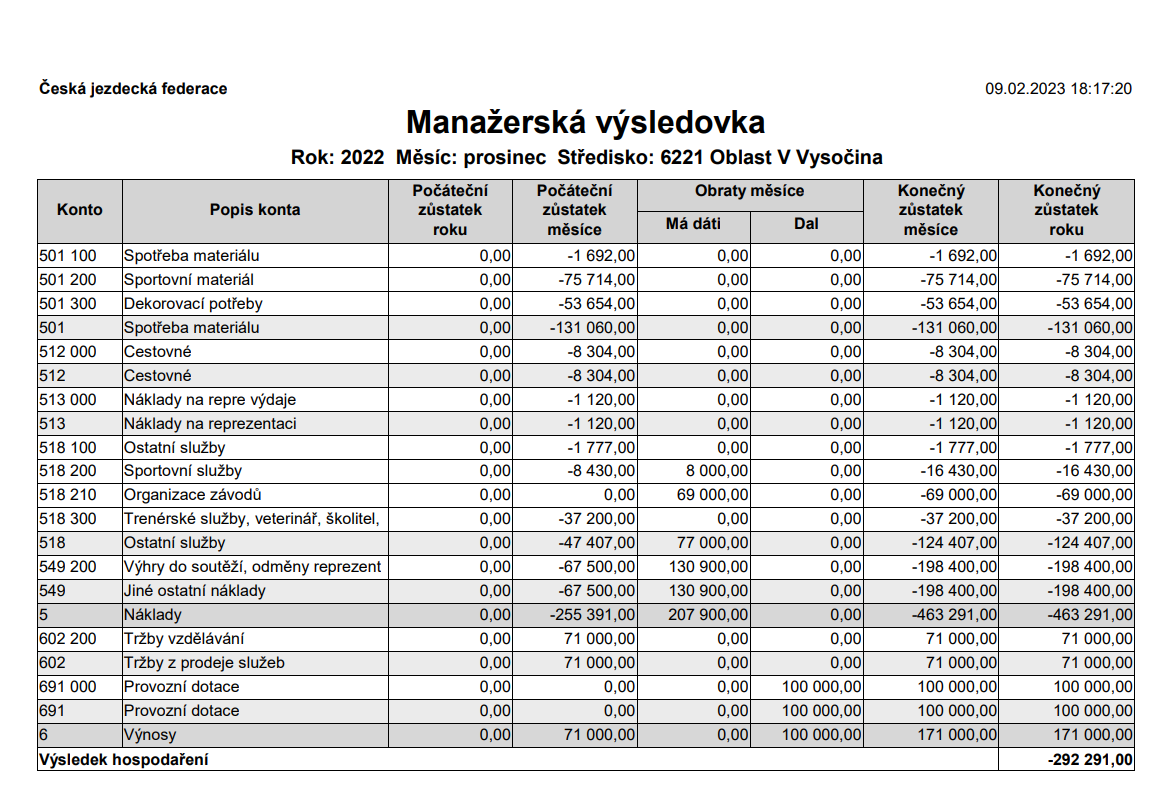 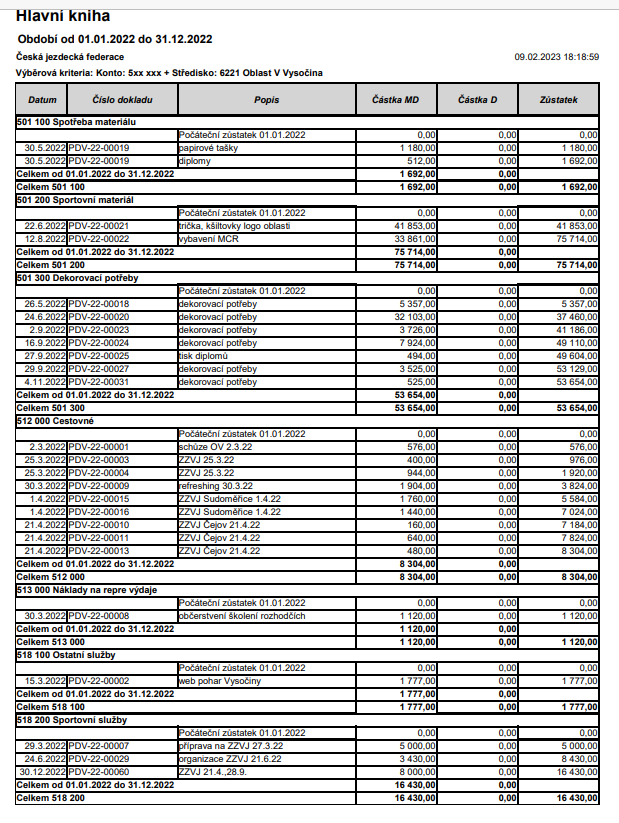 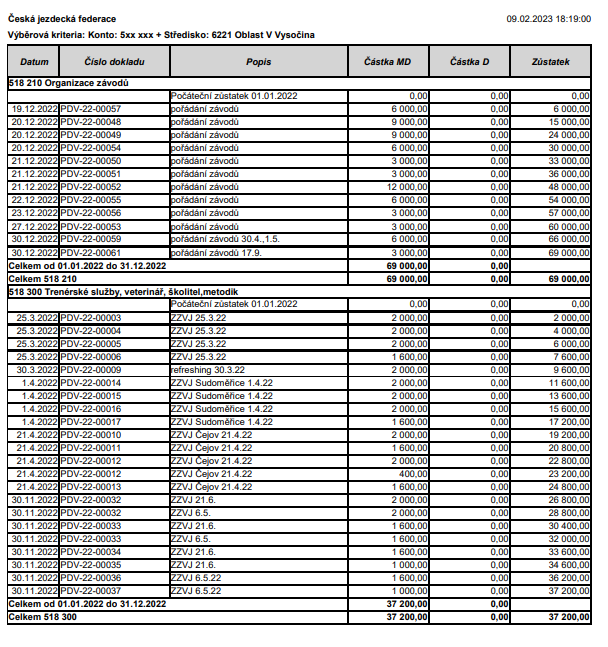 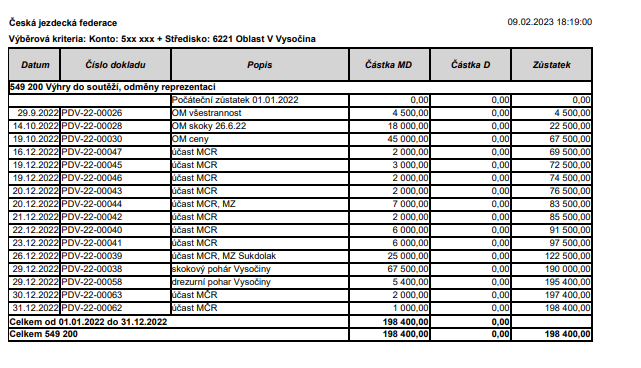 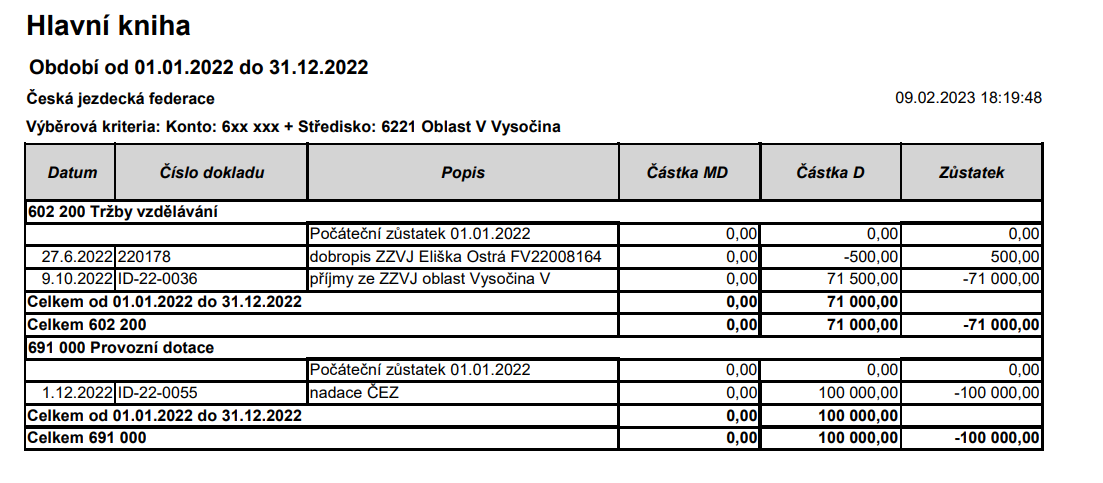 Rozpočet měla předávat Eva Šnýdrová. Z osobních důvodů byla omluvena. Rozpočet tedy předkládala Veronika Dáňová.Předběžný rozpočet pro rok 2023 – ještě se upravuje Rok 2022 –          299 976                  OCM 60 492Rok 2023             423 229                  OCM 54 655 ( zatím 80%) Stále nejsou zaúčtované jednotlivé položky – Dle predikce paní Pařenicové (účetní pro ČJF) bude zůstatek za rok 2022 cca 100 tis. Jakmile bude udělaná uzávěrka celého roku, pošleme aktualizaci. Úkol pro Evu Šnýdrovou – zažádat o převod prostředků na oblastní účet – startovné za poháry, školení, galavečer, zaúčtovat peníze za tombolu. Rozpočet měla předávat Eva Šnýdrová. Z osobních důvodů byla omluvena. Rozpočet tedy předkládala Veronika Dáňová.Předběžný rozpočet pro rok 2023 – ještě se upravuje Rok 2022 –          299 976                  OCM 60 492Rok 2023             423 229                  OCM 54 655 ( zatím 80%) Stále nejsou zaúčtované jednotlivé položky – Dle predikce paní Pařenicové (účetní pro ČJF) bude zůstatek za rok 2022 cca 100 tis. Jakmile bude udělaná uzávěrka celého roku, pošleme aktualizaci. Úkol pro Evu Šnýdrovou – zažádat o převod prostředků na oblastní účet – startovné za poháry, školení, galavečer, zaúčtovat peníze za tombolu. Rozpočet měla předávat Eva Šnýdrová. Z osobních důvodů byla omluvena. Rozpočet tedy předkládala Veronika Dáňová.Předběžný rozpočet pro rok 2023 – ještě se upravuje Rok 2022 –          299 976                  OCM 60 492Rok 2023             423 229                  OCM 54 655 ( zatím 80%) Stále nejsou zaúčtované jednotlivé položky – Dle predikce paní Pařenicové (účetní pro ČJF) bude zůstatek za rok 2022 cca 100 tis. Jakmile bude udělaná uzávěrka celého roku, pošleme aktualizaci. Úkol pro Evu Šnýdrovou – zažádat o převod prostředků na oblastní účet – startovné za poháry, školení, galavečer, zaúčtovat peníze za tombolu. Rozpočet měla předávat Eva Šnýdrová. Z osobních důvodů byla omluvena. Rozpočet tedy předkládala Veronika Dáňová.Předběžný rozpočet pro rok 2023 – ještě se upravuje Rok 2022 –          299 976                  OCM 60 492Rok 2023             423 229                  OCM 54 655 ( zatím 80%) Stále nejsou zaúčtované jednotlivé položky – Dle predikce paní Pařenicové (účetní pro ČJF) bude zůstatek za rok 2022 cca 100 tis. Jakmile bude udělaná uzávěrka celého roku, pošleme aktualizaci. Úkol pro Evu Šnýdrovou – zažádat o převod prostředků na oblastní účet – startovné za poháry, školení, galavečer, zaúčtovat peníze za tombolu. Rozpočet měla předávat Eva Šnýdrová. Z osobních důvodů byla omluvena. Rozpočet tedy předkládala Veronika Dáňová.Předběžný rozpočet pro rok 2023 – ještě se upravuje Rok 2022 –          299 976                  OCM 60 492Rok 2023             423 229                  OCM 54 655 ( zatím 80%) Stále nejsou zaúčtované jednotlivé položky – Dle predikce paní Pařenicové (účetní pro ČJF) bude zůstatek za rok 2022 cca 100 tis. Jakmile bude udělaná uzávěrka celého roku, pošleme aktualizaci. Úkol pro Evu Šnýdrovou – zažádat o převod prostředků na oblastní účet – startovné za poháry, školení, galavečer, zaúčtovat peníze za tombolu. Rozpočet měla předávat Eva Šnýdrová. Z osobních důvodů byla omluvena. Rozpočet tedy předkládala Veronika Dáňová.Předběžný rozpočet pro rok 2023 – ještě se upravuje Rok 2022 –          299 976                  OCM 60 492Rok 2023             423 229                  OCM 54 655 ( zatím 80%) Stále nejsou zaúčtované jednotlivé položky – Dle predikce paní Pařenicové (účetní pro ČJF) bude zůstatek za rok 2022 cca 100 tis. Jakmile bude udělaná uzávěrka celého roku, pošleme aktualizaci. Úkol pro Evu Šnýdrovou – zažádat o převod prostředků na oblastní účet – startovné za poháry, školení, galavečer, zaúčtovat peníze za tombolu. Rozpočet měla předávat Eva Šnýdrová. Z osobních důvodů byla omluvena. Rozpočet tedy předkládala Veronika Dáňová.Předběžný rozpočet pro rok 2023 – ještě se upravuje Rok 2022 –          299 976                  OCM 60 492Rok 2023             423 229                  OCM 54 655 ( zatím 80%) Stále nejsou zaúčtované jednotlivé položky – Dle predikce paní Pařenicové (účetní pro ČJF) bude zůstatek za rok 2022 cca 100 tis. Jakmile bude udělaná uzávěrka celého roku, pošleme aktualizaci. Úkol pro Evu Šnýdrovou – zažádat o převod prostředků na oblastní účet – startovné za poháry, školení, galavečer, zaúčtovat peníze za tombolu. Usnesení č.5/27/23 Rozpočet Rozpočet Rozpočet Rozpočet Rozpočet Rozpočet Rozpočet RozpočethlasováníPro: 6                                   Proti: 0                                  Zdržel se: 0Pro: 6                                   Proti: 0                                  Zdržel se: 0Pro: 6                                   Proti: 0                                  Zdržel se: 0Pro: 6                                   Proti: 0                                  Zdržel se: 0Pro: 6                                   Proti: 0                                  Zdržel se: 0Pro: 6                                   Proti: 0                                  Zdržel se: 0Pro: 6                                   Proti: 0                                  Zdržel se: 0Pro: 6                                   Proti: 0                                  Zdržel se: 0Zdržel se:0Zdržel se:06.Poháry pro rok 2023Poháry pro rok 2023Poháry pro rok 2023Poháry pro rok 2023Poháry pro rok 2023Poháry pro rok 2023Poháry pro rok 2023Poháry pro rok 20236.1.Skokový pohár VysočinaDrezurní pohár VysočinaPony tour VysočinaPohár Všestrannosti VysočinaHobby tour VysočinaSkokový pohár VysočinaDrezurní pohár VysočinaPony tour VysočinaPohár Všestrannosti VysočinaHobby tour VysočinaSkokový pohár VysočinaDrezurní pohár VysočinaPony tour VysočinaPohár Všestrannosti VysočinaHobby tour VysočinaSkokový pohár VysočinaDrezurní pohár VysočinaPony tour VysočinaPohár Všestrannosti VysočinaHobby tour VysočinaSkokový pohár VysočinaDrezurní pohár VysočinaPony tour VysočinaPohár Všestrannosti VysočinaHobby tour VysočinaSkokový pohár VysočinaDrezurní pohár VysočinaPony tour VysočinaPohár Všestrannosti VysočinaHobby tour VysočinaSkokový pohár VysočinaDrezurní pohár VysočinaPony tour VysočinaPohár Všestrannosti VysočinaHobby tour VysočinaSkokový pohár VysočinaDrezurní pohár VysočinaPony tour VysočinaPohár Všestrannosti VysočinaHobby tour VysočinaUsnesení č.6/27/23 Poháry pro rok 2023 Poháry pro rok 2023 Poháry pro rok 2023 Poháry pro rok 2023 Poháry pro rok 2023 Poháry pro rok 2023 Poháry pro rok 2023 Poháry pro rok 2023hlasováníPro: 6                                   Proti: 0                                  Zdržel se: 0Pro: 6                                   Proti: 0                                  Zdržel se: 0Pro: 6                                   Proti: 0                                  Zdržel se: 0Pro: 6                                   Proti: 0                                  Zdržel se: 0Pro: 6                                   Proti: 0                                  Zdržel se: 0Pro: 6                                   Proti: 0                                  Zdržel se: 0Pro: 6                                   Proti: 0                                  Zdržel se: 0Pro: 6                                   Proti: 0                                  Zdržel se: 07.Odměny pro rok 2023 – pravidla (oblastní mistrovství, repre, poháry, pořadatelé)Odměny pro rok 2023 – pravidla (oblastní mistrovství, repre, poháry, pořadatelé)Odměny pro rok 2023 – pravidla (oblastní mistrovství, repre, poháry, pořadatelé)Odměny pro rok 2023 – pravidla (oblastní mistrovství, repre, poháry, pořadatelé)Odměny pro rok 2023 – pravidla (oblastní mistrovství, repre, poháry, pořadatelé)Odměny pro rok 2023 – pravidla (oblastní mistrovství, repre, poháry, pořadatelé)Odměny pro rok 2023 – pravidla (oblastní mistrovství, repre, poháry, pořadatelé)Odměny pro rok 2023 – pravidla (oblastní mistrovství, repre, poháry, pořadatelé)7.1.Příspěvek pořadatelé ofic. závodů      3 000,-  Příspěvek na pořádání pony závodů3 000,- Příspěvek na pořádání drezurních závodů 3 000,-  Oblastní mistrovství výhry zlatá medaile 4 000,- stříbrná medaile 3 000,- bronzová medaile 2 000,- Účast na mezinárodních závodech – max. 5 000,- za dokončení, jezdec i kůň registrovaní pod Oblastí Vysočina.MČR - účast – 2000,- zlatá medaile 6 000,- stříbrná 4 000,- bronzová 3 000,- jezdec i kůň registrovaní pod Oblastí Vysočina.Děti do 18 let MČR 2 000,- zlatá medaile 6 000,- stříbrná 4 000,- bronzová 3 000,- ,jezdec i kůň registrovaní pod Oblastí Vysočina.Mistrovství světa – za start jezdec Vysočiny 10 000,- ,jezdec i kůň registrovaní pod Oblastí Vysočina.Mistrovství Evropy – za start jezdce Vysočiny 10 000,- , jezdec i kůň registrovaní pod Oblastí Vysočina.Příspěvek pořadatelé ofic. závodů      3 000,-  Příspěvek na pořádání pony závodů3 000,- Příspěvek na pořádání drezurních závodů 3 000,-  Oblastní mistrovství výhry zlatá medaile 4 000,- stříbrná medaile 3 000,- bronzová medaile 2 000,- Účast na mezinárodních závodech – max. 5 000,- za dokončení, jezdec i kůň registrovaní pod Oblastí Vysočina.MČR - účast – 2000,- zlatá medaile 6 000,- stříbrná 4 000,- bronzová 3 000,- jezdec i kůň registrovaní pod Oblastí Vysočina.Děti do 18 let MČR 2 000,- zlatá medaile 6 000,- stříbrná 4 000,- bronzová 3 000,- ,jezdec i kůň registrovaní pod Oblastí Vysočina.Mistrovství světa – za start jezdec Vysočiny 10 000,- ,jezdec i kůň registrovaní pod Oblastí Vysočina.Mistrovství Evropy – za start jezdce Vysočiny 10 000,- , jezdec i kůň registrovaní pod Oblastí Vysočina.Příspěvek pořadatelé ofic. závodů      3 000,-  Příspěvek na pořádání pony závodů3 000,- Příspěvek na pořádání drezurních závodů 3 000,-  Oblastní mistrovství výhry zlatá medaile 4 000,- stříbrná medaile 3 000,- bronzová medaile 2 000,- Účast na mezinárodních závodech – max. 5 000,- za dokončení, jezdec i kůň registrovaní pod Oblastí Vysočina.MČR - účast – 2000,- zlatá medaile 6 000,- stříbrná 4 000,- bronzová 3 000,- jezdec i kůň registrovaní pod Oblastí Vysočina.Děti do 18 let MČR 2 000,- zlatá medaile 6 000,- stříbrná 4 000,- bronzová 3 000,- ,jezdec i kůň registrovaní pod Oblastí Vysočina.Mistrovství světa – za start jezdec Vysočiny 10 000,- ,jezdec i kůň registrovaní pod Oblastí Vysočina.Mistrovství Evropy – za start jezdce Vysočiny 10 000,- , jezdec i kůň registrovaní pod Oblastí Vysočina.Příspěvek pořadatelé ofic. závodů      3 000,-  Příspěvek na pořádání pony závodů3 000,- Příspěvek na pořádání drezurních závodů 3 000,-  Oblastní mistrovství výhry zlatá medaile 4 000,- stříbrná medaile 3 000,- bronzová medaile 2 000,- Účast na mezinárodních závodech – max. 5 000,- za dokončení, jezdec i kůň registrovaní pod Oblastí Vysočina.MČR - účast – 2000,- zlatá medaile 6 000,- stříbrná 4 000,- bronzová 3 000,- jezdec i kůň registrovaní pod Oblastí Vysočina.Děti do 18 let MČR 2 000,- zlatá medaile 6 000,- stříbrná 4 000,- bronzová 3 000,- ,jezdec i kůň registrovaní pod Oblastí Vysočina.Mistrovství světa – za start jezdec Vysočiny 10 000,- ,jezdec i kůň registrovaní pod Oblastí Vysočina.Mistrovství Evropy – za start jezdce Vysočiny 10 000,- , jezdec i kůň registrovaní pod Oblastí Vysočina.Příspěvek pořadatelé ofic. závodů      3 000,-  Příspěvek na pořádání pony závodů3 000,- Příspěvek na pořádání drezurních závodů 3 000,-  Oblastní mistrovství výhry zlatá medaile 4 000,- stříbrná medaile 3 000,- bronzová medaile 2 000,- Účast na mezinárodních závodech – max. 5 000,- za dokončení, jezdec i kůň registrovaní pod Oblastí Vysočina.MČR - účast – 2000,- zlatá medaile 6 000,- stříbrná 4 000,- bronzová 3 000,- jezdec i kůň registrovaní pod Oblastí Vysočina.Děti do 18 let MČR 2 000,- zlatá medaile 6 000,- stříbrná 4 000,- bronzová 3 000,- ,jezdec i kůň registrovaní pod Oblastí Vysočina.Mistrovství světa – za start jezdec Vysočiny 10 000,- ,jezdec i kůň registrovaní pod Oblastí Vysočina.Mistrovství Evropy – za start jezdce Vysočiny 10 000,- , jezdec i kůň registrovaní pod Oblastí Vysočina.Příspěvek pořadatelé ofic. závodů      3 000,-  Příspěvek na pořádání pony závodů3 000,- Příspěvek na pořádání drezurních závodů 3 000,-  Oblastní mistrovství výhry zlatá medaile 4 000,- stříbrná medaile 3 000,- bronzová medaile 2 000,- Účast na mezinárodních závodech – max. 5 000,- za dokončení, jezdec i kůň registrovaní pod Oblastí Vysočina.MČR - účast – 2000,- zlatá medaile 6 000,- stříbrná 4 000,- bronzová 3 000,- jezdec i kůň registrovaní pod Oblastí Vysočina.Děti do 18 let MČR 2 000,- zlatá medaile 6 000,- stříbrná 4 000,- bronzová 3 000,- ,jezdec i kůň registrovaní pod Oblastí Vysočina.Mistrovství světa – za start jezdec Vysočiny 10 000,- ,jezdec i kůň registrovaní pod Oblastí Vysočina.Mistrovství Evropy – za start jezdce Vysočiny 10 000,- , jezdec i kůň registrovaní pod Oblastí Vysočina.Příspěvek pořadatelé ofic. závodů      3 000,-  Příspěvek na pořádání pony závodů3 000,- Příspěvek na pořádání drezurních závodů 3 000,-  Oblastní mistrovství výhry zlatá medaile 4 000,- stříbrná medaile 3 000,- bronzová medaile 2 000,- Účast na mezinárodních závodech – max. 5 000,- za dokončení, jezdec i kůň registrovaní pod Oblastí Vysočina.MČR - účast – 2000,- zlatá medaile 6 000,- stříbrná 4 000,- bronzová 3 000,- jezdec i kůň registrovaní pod Oblastí Vysočina.Děti do 18 let MČR 2 000,- zlatá medaile 6 000,- stříbrná 4 000,- bronzová 3 000,- ,jezdec i kůň registrovaní pod Oblastí Vysočina.Mistrovství světa – za start jezdec Vysočiny 10 000,- ,jezdec i kůň registrovaní pod Oblastí Vysočina.Mistrovství Evropy – za start jezdce Vysočiny 10 000,- , jezdec i kůň registrovaní pod Oblastí Vysočina.Příspěvek pořadatelé ofic. závodů      3 000,-  Příspěvek na pořádání pony závodů3 000,- Příspěvek na pořádání drezurních závodů 3 000,-  Oblastní mistrovství výhry zlatá medaile 4 000,- stříbrná medaile 3 000,- bronzová medaile 2 000,- Účast na mezinárodních závodech – max. 5 000,- za dokončení, jezdec i kůň registrovaní pod Oblastí Vysočina.MČR - účast – 2000,- zlatá medaile 6 000,- stříbrná 4 000,- bronzová 3 000,- jezdec i kůň registrovaní pod Oblastí Vysočina.Děti do 18 let MČR 2 000,- zlatá medaile 6 000,- stříbrná 4 000,- bronzová 3 000,- ,jezdec i kůň registrovaní pod Oblastí Vysočina.Mistrovství světa – za start jezdec Vysočiny 10 000,- ,jezdec i kůň registrovaní pod Oblastí Vysočina.Mistrovství Evropy – za start jezdce Vysočiny 10 000,- , jezdec i kůň registrovaní pod Oblastí Vysočina.Usnesení č.7/27/23 Odměny pro rok 2023 Odměny pro rok 2023 Odměny pro rok 2023 Odměny pro rok 2023 Odměny pro rok 2023 Odměny pro rok 2023 Odměny pro rok 2023 Odměny pro rok 2023hlasováníPro: 6                                   Proti: 0                                  Zdržel se: 0Pro: 6                                   Proti: 0                                  Zdržel se: 0Pro: 6                                   Proti: 0                                  Zdržel se: 0Pro: 6                                   Proti: 0                                  Zdržel se: 0Pro: 6                                   Proti: 0                                  Zdržel se: 0Pro: 6                                   Proti: 0                                  Zdržel se: 0Pro: 6                                   Proti: 0                                  Zdržel se: 0Pro: 6                                   Proti: 0                                  Zdržel se: 08. OCM pro rok 2023OCM pro rok 2023OCM pro rok 2023OCM pro rok 2023OCM pro rok 2023OCM pro rok 2023OCM pro rok 2023OCM pro rok 20238.1.Seznam trenérů oblastního SCM, který schválil OV: Z. Kusý, D. Simovski, J. Hatla, G. Slavíková, P. Vachutka, V. Staněk, T, Kocián, M. Škardová, D. Křemenová, E. Stránská, R. Habásková, M. Habásková, M.Knoflíček, H. VašáryováZajistit anketu ohledně zájmu o jezdecký tábor – víkendové soustředění pro mládež – Veronika Patrik – návrh podpory – nominace – všestrannost, skoky, drezura, poníciObeslat kluby – výkonnost, nominace na národní pohár Podmínka proplacení OCM – uveřejnění Žádost do OCM pro rok 2023 – poslat dotaz na subjekty, FC, WEB, kdo bude mít tento rok zájem se účastnit OCM. OCM – podpora mládeže Pro tento rok zatím rozpočet 80% což je 54 655,- Kč Kritéria pro výběr do OCM a OCM trenéři dle ČJFV každém případě platná jezdecká licenceTrenéři – trenér min. II. třídy, výjimečně instruktor s prokázanými výsledky svěřenců (OM, MČR) – ručí  OV.skokyděti pony  výkonnost ZP, ZLP s perspektivou účasti v dalším roce na MČR družstev (v případě dětí od 8 do 10 let na zvážení trenéra)děti velcí koněvýkonnost Z,ZL (v případě přechodu z kategorie pony ZZ, ZM) s perspektivouv příštím roce  MČR družstvajuniořivýkonnost ZL,L* s perspektivou MČR družstvadrezuraPouze pro jezdce, kteří pravidelně absolvují drezurní závody, účast na OM drezuraděti ponyZ drezury (Z, DUA, DUB) s perspektivou účasti na MČRděti velcí koněZ drezury (Z, DUA, DUB ev. Lehčí L)mladí jezdciDle zvážení oblasti s odpovídající výkonností (L, S drezury)U OCM lze kombinovat s jezdci všestrannosti, endurance apod., jedná se odobré základy a ty by měli mít všichni.Všestrannost, endurance, voltiž (měly by kritéria stanovit komise).Seznam trenérů oblastního SCM, který schválil OV: Z. Kusý, D. Simovski, J. Hatla, G. Slavíková, P. Vachutka, V. Staněk, T, Kocián, M. Škardová, D. Křemenová, E. Stránská, R. Habásková, M. Habásková, M.Knoflíček, H. VašáryováZajistit anketu ohledně zájmu o jezdecký tábor – víkendové soustředění pro mládež – Veronika Patrik – návrh podpory – nominace – všestrannost, skoky, drezura, poníciObeslat kluby – výkonnost, nominace na národní pohár Podmínka proplacení OCM – uveřejnění Žádost do OCM pro rok 2023 – poslat dotaz na subjekty, FC, WEB, kdo bude mít tento rok zájem se účastnit OCM. OCM – podpora mládeže Pro tento rok zatím rozpočet 80% což je 54 655,- Kč Kritéria pro výběr do OCM a OCM trenéři dle ČJFV každém případě platná jezdecká licenceTrenéři – trenér min. II. třídy, výjimečně instruktor s prokázanými výsledky svěřenců (OM, MČR) – ručí  OV.skokyděti pony  výkonnost ZP, ZLP s perspektivou účasti v dalším roce na MČR družstev (v případě dětí od 8 do 10 let na zvážení trenéra)děti velcí koněvýkonnost Z,ZL (v případě přechodu z kategorie pony ZZ, ZM) s perspektivouv příštím roce  MČR družstvajuniořivýkonnost ZL,L* s perspektivou MČR družstvadrezuraPouze pro jezdce, kteří pravidelně absolvují drezurní závody, účast na OM drezuraděti ponyZ drezury (Z, DUA, DUB) s perspektivou účasti na MČRděti velcí koněZ drezury (Z, DUA, DUB ev. Lehčí L)mladí jezdciDle zvážení oblasti s odpovídající výkonností (L, S drezury)U OCM lze kombinovat s jezdci všestrannosti, endurance apod., jedná se odobré základy a ty by měli mít všichni.Všestrannost, endurance, voltiž (měly by kritéria stanovit komise).Seznam trenérů oblastního SCM, který schválil OV: Z. Kusý, D. Simovski, J. Hatla, G. Slavíková, P. Vachutka, V. Staněk, T, Kocián, M. Škardová, D. Křemenová, E. Stránská, R. Habásková, M. Habásková, M.Knoflíček, H. VašáryováZajistit anketu ohledně zájmu o jezdecký tábor – víkendové soustředění pro mládež – Veronika Patrik – návrh podpory – nominace – všestrannost, skoky, drezura, poníciObeslat kluby – výkonnost, nominace na národní pohár Podmínka proplacení OCM – uveřejnění Žádost do OCM pro rok 2023 – poslat dotaz na subjekty, FC, WEB, kdo bude mít tento rok zájem se účastnit OCM. OCM – podpora mládeže Pro tento rok zatím rozpočet 80% což je 54 655,- Kč Kritéria pro výběr do OCM a OCM trenéři dle ČJFV každém případě platná jezdecká licenceTrenéři – trenér min. II. třídy, výjimečně instruktor s prokázanými výsledky svěřenců (OM, MČR) – ručí  OV.skokyděti pony  výkonnost ZP, ZLP s perspektivou účasti v dalším roce na MČR družstev (v případě dětí od 8 do 10 let na zvážení trenéra)děti velcí koněvýkonnost Z,ZL (v případě přechodu z kategorie pony ZZ, ZM) s perspektivouv příštím roce  MČR družstvajuniořivýkonnost ZL,L* s perspektivou MČR družstvadrezuraPouze pro jezdce, kteří pravidelně absolvují drezurní závody, účast na OM drezuraděti ponyZ drezury (Z, DUA, DUB) s perspektivou účasti na MČRděti velcí koněZ drezury (Z, DUA, DUB ev. Lehčí L)mladí jezdciDle zvážení oblasti s odpovídající výkonností (L, S drezury)U OCM lze kombinovat s jezdci všestrannosti, endurance apod., jedná se odobré základy a ty by měli mít všichni.Všestrannost, endurance, voltiž (měly by kritéria stanovit komise).Seznam trenérů oblastního SCM, který schválil OV: Z. Kusý, D. Simovski, J. Hatla, G. Slavíková, P. Vachutka, V. Staněk, T, Kocián, M. Škardová, D. Křemenová, E. Stránská, R. Habásková, M. Habásková, M.Knoflíček, H. VašáryováZajistit anketu ohledně zájmu o jezdecký tábor – víkendové soustředění pro mládež – Veronika Patrik – návrh podpory – nominace – všestrannost, skoky, drezura, poníciObeslat kluby – výkonnost, nominace na národní pohár Podmínka proplacení OCM – uveřejnění Žádost do OCM pro rok 2023 – poslat dotaz na subjekty, FC, WEB, kdo bude mít tento rok zájem se účastnit OCM. OCM – podpora mládeže Pro tento rok zatím rozpočet 80% což je 54 655,- Kč Kritéria pro výběr do OCM a OCM trenéři dle ČJFV každém případě platná jezdecká licenceTrenéři – trenér min. II. třídy, výjimečně instruktor s prokázanými výsledky svěřenců (OM, MČR) – ručí  OV.skokyděti pony  výkonnost ZP, ZLP s perspektivou účasti v dalším roce na MČR družstev (v případě dětí od 8 do 10 let na zvážení trenéra)děti velcí koněvýkonnost Z,ZL (v případě přechodu z kategorie pony ZZ, ZM) s perspektivouv příštím roce  MČR družstvajuniořivýkonnost ZL,L* s perspektivou MČR družstvadrezuraPouze pro jezdce, kteří pravidelně absolvují drezurní závody, účast na OM drezuraděti ponyZ drezury (Z, DUA, DUB) s perspektivou účasti na MČRděti velcí koněZ drezury (Z, DUA, DUB ev. Lehčí L)mladí jezdciDle zvážení oblasti s odpovídající výkonností (L, S drezury)U OCM lze kombinovat s jezdci všestrannosti, endurance apod., jedná se odobré základy a ty by měli mít všichni.Všestrannost, endurance, voltiž (měly by kritéria stanovit komise).Seznam trenérů oblastního SCM, který schválil OV: Z. Kusý, D. Simovski, J. Hatla, G. Slavíková, P. Vachutka, V. Staněk, T, Kocián, M. Škardová, D. Křemenová, E. Stránská, R. Habásková, M. Habásková, M.Knoflíček, H. VašáryováZajistit anketu ohledně zájmu o jezdecký tábor – víkendové soustředění pro mládež – Veronika Patrik – návrh podpory – nominace – všestrannost, skoky, drezura, poníciObeslat kluby – výkonnost, nominace na národní pohár Podmínka proplacení OCM – uveřejnění Žádost do OCM pro rok 2023 – poslat dotaz na subjekty, FC, WEB, kdo bude mít tento rok zájem se účastnit OCM. OCM – podpora mládeže Pro tento rok zatím rozpočet 80% což je 54 655,- Kč Kritéria pro výběr do OCM a OCM trenéři dle ČJFV každém případě platná jezdecká licenceTrenéři – trenér min. II. třídy, výjimečně instruktor s prokázanými výsledky svěřenců (OM, MČR) – ručí  OV.skokyděti pony  výkonnost ZP, ZLP s perspektivou účasti v dalším roce na MČR družstev (v případě dětí od 8 do 10 let na zvážení trenéra)děti velcí koněvýkonnost Z,ZL (v případě přechodu z kategorie pony ZZ, ZM) s perspektivouv příštím roce  MČR družstvajuniořivýkonnost ZL,L* s perspektivou MČR družstvadrezuraPouze pro jezdce, kteří pravidelně absolvují drezurní závody, účast na OM drezuraděti ponyZ drezury (Z, DUA, DUB) s perspektivou účasti na MČRděti velcí koněZ drezury (Z, DUA, DUB ev. Lehčí L)mladí jezdciDle zvážení oblasti s odpovídající výkonností (L, S drezury)U OCM lze kombinovat s jezdci všestrannosti, endurance apod., jedná se odobré základy a ty by měli mít všichni.Všestrannost, endurance, voltiž (měly by kritéria stanovit komise).Seznam trenérů oblastního SCM, který schválil OV: Z. Kusý, D. Simovski, J. Hatla, G. Slavíková, P. Vachutka, V. Staněk, T, Kocián, M. Škardová, D. Křemenová, E. Stránská, R. Habásková, M. Habásková, M.Knoflíček, H. VašáryováZajistit anketu ohledně zájmu o jezdecký tábor – víkendové soustředění pro mládež – Veronika Patrik – návrh podpory – nominace – všestrannost, skoky, drezura, poníciObeslat kluby – výkonnost, nominace na národní pohár Podmínka proplacení OCM – uveřejnění Žádost do OCM pro rok 2023 – poslat dotaz na subjekty, FC, WEB, kdo bude mít tento rok zájem se účastnit OCM. OCM – podpora mládeže Pro tento rok zatím rozpočet 80% což je 54 655,- Kč Kritéria pro výběr do OCM a OCM trenéři dle ČJFV každém případě platná jezdecká licenceTrenéři – trenér min. II. třídy, výjimečně instruktor s prokázanými výsledky svěřenců (OM, MČR) – ručí  OV.skokyděti pony  výkonnost ZP, ZLP s perspektivou účasti v dalším roce na MČR družstev (v případě dětí od 8 do 10 let na zvážení trenéra)děti velcí koněvýkonnost Z,ZL (v případě přechodu z kategorie pony ZZ, ZM) s perspektivouv příštím roce  MČR družstvajuniořivýkonnost ZL,L* s perspektivou MČR družstvadrezuraPouze pro jezdce, kteří pravidelně absolvují drezurní závody, účast na OM drezuraděti ponyZ drezury (Z, DUA, DUB) s perspektivou účasti na MČRděti velcí koněZ drezury (Z, DUA, DUB ev. Lehčí L)mladí jezdciDle zvážení oblasti s odpovídající výkonností (L, S drezury)U OCM lze kombinovat s jezdci všestrannosti, endurance apod., jedná se odobré základy a ty by měli mít všichni.Všestrannost, endurance, voltiž (měly by kritéria stanovit komise).Seznam trenérů oblastního SCM, který schválil OV: Z. Kusý, D. Simovski, J. Hatla, G. Slavíková, P. Vachutka, V. Staněk, T, Kocián, M. Škardová, D. Křemenová, E. Stránská, R. Habásková, M. Habásková, M.Knoflíček, H. VašáryováZajistit anketu ohledně zájmu o jezdecký tábor – víkendové soustředění pro mládež – Veronika Patrik – návrh podpory – nominace – všestrannost, skoky, drezura, poníciObeslat kluby – výkonnost, nominace na národní pohár Podmínka proplacení OCM – uveřejnění Žádost do OCM pro rok 2023 – poslat dotaz na subjekty, FC, WEB, kdo bude mít tento rok zájem se účastnit OCM. OCM – podpora mládeže Pro tento rok zatím rozpočet 80% což je 54 655,- Kč Kritéria pro výběr do OCM a OCM trenéři dle ČJFV každém případě platná jezdecká licenceTrenéři – trenér min. II. třídy, výjimečně instruktor s prokázanými výsledky svěřenců (OM, MČR) – ručí  OV.skokyděti pony  výkonnost ZP, ZLP s perspektivou účasti v dalším roce na MČR družstev (v případě dětí od 8 do 10 let na zvážení trenéra)děti velcí koněvýkonnost Z,ZL (v případě přechodu z kategorie pony ZZ, ZM) s perspektivouv příštím roce  MČR družstvajuniořivýkonnost ZL,L* s perspektivou MČR družstvadrezuraPouze pro jezdce, kteří pravidelně absolvují drezurní závody, účast na OM drezuraděti ponyZ drezury (Z, DUA, DUB) s perspektivou účasti na MČRděti velcí koněZ drezury (Z, DUA, DUB ev. Lehčí L)mladí jezdciDle zvážení oblasti s odpovídající výkonností (L, S drezury)U OCM lze kombinovat s jezdci všestrannosti, endurance apod., jedná se odobré základy a ty by měli mít všichni.Všestrannost, endurance, voltiž (měly by kritéria stanovit komise).Seznam trenérů oblastního SCM, který schválil OV: Z. Kusý, D. Simovski, J. Hatla, G. Slavíková, P. Vachutka, V. Staněk, T, Kocián, M. Škardová, D. Křemenová, E. Stránská, R. Habásková, M. Habásková, M.Knoflíček, H. VašáryováZajistit anketu ohledně zájmu o jezdecký tábor – víkendové soustředění pro mládež – Veronika Patrik – návrh podpory – nominace – všestrannost, skoky, drezura, poníciObeslat kluby – výkonnost, nominace na národní pohár Podmínka proplacení OCM – uveřejnění Žádost do OCM pro rok 2023 – poslat dotaz na subjekty, FC, WEB, kdo bude mít tento rok zájem se účastnit OCM. OCM – podpora mládeže Pro tento rok zatím rozpočet 80% což je 54 655,- Kč Kritéria pro výběr do OCM a OCM trenéři dle ČJFV každém případě platná jezdecká licenceTrenéři – trenér min. II. třídy, výjimečně instruktor s prokázanými výsledky svěřenců (OM, MČR) – ručí  OV.skokyděti pony  výkonnost ZP, ZLP s perspektivou účasti v dalším roce na MČR družstev (v případě dětí od 8 do 10 let na zvážení trenéra)děti velcí koněvýkonnost Z,ZL (v případě přechodu z kategorie pony ZZ, ZM) s perspektivouv příštím roce  MČR družstvajuniořivýkonnost ZL,L* s perspektivou MČR družstvadrezuraPouze pro jezdce, kteří pravidelně absolvují drezurní závody, účast na OM drezuraděti ponyZ drezury (Z, DUA, DUB) s perspektivou účasti na MČRděti velcí koněZ drezury (Z, DUA, DUB ev. Lehčí L)mladí jezdciDle zvážení oblasti s odpovídající výkonností (L, S drezury)U OCM lze kombinovat s jezdci všestrannosti, endurance apod., jedná se odobré základy a ty by měli mít všichni.Všestrannost, endurance, voltiž (měly by kritéria stanovit komise).Usnesení č.8/27/23 OCM pro rok 2023 OCM pro rok 2023 OCM pro rok 2023 OCM pro rok 2023 OCM pro rok 2023 OCM pro rok 2023 OCM pro rok 2023 OCM pro rok 2023hlasováníPro: 6                                   Proti: 0                                  Zdržel se: 0Pro: 6                                   Proti: 0                                  Zdržel se: 0Pro: 6                                   Proti: 0                                  Zdržel se: 0Pro: 6                                   Proti: 0                                  Zdržel se: 0Pro: 6                                   Proti: 0                                  Zdržel se: 0Pro: 6                                   Proti: 0                                  Zdržel se: 0Pro: 6                                   Proti: 0                                  Zdržel se: 0Pro: 6                                   Proti: 0                                  Zdržel se: 09.Inventura materiálu Inventura materiálu Inventura materiálu Inventura materiálu Inventura materiálu Inventura materiálu Inventura materiálu Inventura materiálu 9.1.Vzhledem k nepřítomnosti na jednání pošle Eva Šnýdrová na Veroniku Dáňovou v kopii na členy OVTermín : 20.2.Oblastní překážky k zapůjční Překážka oxer - u HrnčířePřekážka voda - u HrnčířePřekážka voda – PolíknoDrezurní obdelník – Humpolec Časomíra – u pana Ing. Josefa HolčapkaBezpečnostní háky 10 Šamal 8 Vejmělek 10 Humpolec10 pan Ing. Josef Holčapek 1x měřící kolečko Vejmělek                         Vzhledem k nepřítomnosti na jednání pošle Eva Šnýdrová na Veroniku Dáňovou v kopii na členy OVTermín : 20.2.Oblastní překážky k zapůjční Překážka oxer - u HrnčířePřekážka voda - u HrnčířePřekážka voda – PolíknoDrezurní obdelník – Humpolec Časomíra – u pana Ing. Josefa HolčapkaBezpečnostní háky 10 Šamal 8 Vejmělek 10 Humpolec10 pan Ing. Josef Holčapek 1x měřící kolečko Vejmělek                         Vzhledem k nepřítomnosti na jednání pošle Eva Šnýdrová na Veroniku Dáňovou v kopii na členy OVTermín : 20.2.Oblastní překážky k zapůjční Překážka oxer - u HrnčířePřekážka voda - u HrnčířePřekážka voda – PolíknoDrezurní obdelník – Humpolec Časomíra – u pana Ing. Josefa HolčapkaBezpečnostní háky 10 Šamal 8 Vejmělek 10 Humpolec10 pan Ing. Josef Holčapek 1x měřící kolečko Vejmělek                         Vzhledem k nepřítomnosti na jednání pošle Eva Šnýdrová na Veroniku Dáňovou v kopii na členy OVTermín : 20.2.Oblastní překážky k zapůjční Překážka oxer - u HrnčířePřekážka voda - u HrnčířePřekážka voda – PolíknoDrezurní obdelník – Humpolec Časomíra – u pana Ing. Josefa HolčapkaBezpečnostní háky 10 Šamal 8 Vejmělek 10 Humpolec10 pan Ing. Josef Holčapek 1x měřící kolečko Vejmělek                         Vzhledem k nepřítomnosti na jednání pošle Eva Šnýdrová na Veroniku Dáňovou v kopii na členy OVTermín : 20.2.Oblastní překážky k zapůjční Překážka oxer - u HrnčířePřekážka voda - u HrnčířePřekážka voda – PolíknoDrezurní obdelník – Humpolec Časomíra – u pana Ing. Josefa HolčapkaBezpečnostní háky 10 Šamal 8 Vejmělek 10 Humpolec10 pan Ing. Josef Holčapek 1x měřící kolečko Vejmělek                         Vzhledem k nepřítomnosti na jednání pošle Eva Šnýdrová na Veroniku Dáňovou v kopii na členy OVTermín : 20.2.Oblastní překážky k zapůjční Překážka oxer - u HrnčířePřekážka voda - u HrnčířePřekážka voda – PolíknoDrezurní obdelník – Humpolec Časomíra – u pana Ing. Josefa HolčapkaBezpečnostní háky 10 Šamal 8 Vejmělek 10 Humpolec10 pan Ing. Josef Holčapek 1x měřící kolečko Vejmělek                         Vzhledem k nepřítomnosti na jednání pošle Eva Šnýdrová na Veroniku Dáňovou v kopii na členy OVTermín : 20.2.Oblastní překážky k zapůjční Překážka oxer - u HrnčířePřekážka voda - u HrnčířePřekážka voda – PolíknoDrezurní obdelník – Humpolec Časomíra – u pana Ing. Josefa HolčapkaBezpečnostní háky 10 Šamal 8 Vejmělek 10 Humpolec10 pan Ing. Josef Holčapek 1x měřící kolečko Vejmělek                         Vzhledem k nepřítomnosti na jednání pošle Eva Šnýdrová na Veroniku Dáňovou v kopii na členy OVTermín : 20.2.Oblastní překážky k zapůjční Překážka oxer - u HrnčířePřekážka voda - u HrnčířePřekážka voda – PolíknoDrezurní obdelník – Humpolec Časomíra – u pana Ing. Josefa HolčapkaBezpečnostní háky 10 Šamal 8 Vejmělek 10 Humpolec10 pan Ing. Josef Holčapek 1x měřící kolečko Vejmělek                         Usnesení č.9/27/23 Inventura materiálu  Inventura materiálu  Inventura materiálu  Inventura materiálu  Inventura materiálu  Inventura materiálu  Inventura materiálu  Inventura materiálu hlasováníPro: 6                                   Proti: 0                                  Zdržel se: 0Pro: 6                                   Proti: 0                                  Zdržel se: 0Pro: 6                                   Proti: 0                                  Zdržel se: 0Pro: 6                                   Proti: 0                                  Zdržel se: 0Pro: 6                                   Proti: 0                                  Zdržel se: 0Pro: 6                                   Proti: 0                                  Zdržel se: 0Pro: 6                                   Proti: 0                                  Zdržel se: 0Pro: 6                                   Proti: 0                                  Zdržel se: 010. Vzdělávání Vzdělávání Vzdělávání Vzdělávání Vzdělávání Vzdělávání Vzdělávání Vzdělávání 10.1.Ing. Květa Mošnová pošle návrhy pro rok 2023Návrh na vzdělávání pořadatelů, stavitelů, rozhodčích, široké jezdecké veřejnosti Vysočina.Ing. Květa Mošnová pošle na předsedu oblasti Veroniku Dáňovu v kopii na členy OV. Termín : do konce března Ing. Květa Mošnová pošle návrhy pro rok 2023Návrh na vzdělávání pořadatelů, stavitelů, rozhodčích, široké jezdecké veřejnosti Vysočina.Ing. Květa Mošnová pošle na předsedu oblasti Veroniku Dáňovu v kopii na členy OV. Termín : do konce března Ing. Květa Mošnová pošle návrhy pro rok 2023Návrh na vzdělávání pořadatelů, stavitelů, rozhodčích, široké jezdecké veřejnosti Vysočina.Ing. Květa Mošnová pošle na předsedu oblasti Veroniku Dáňovu v kopii na členy OV. Termín : do konce března Ing. Květa Mošnová pošle návrhy pro rok 2023Návrh na vzdělávání pořadatelů, stavitelů, rozhodčích, široké jezdecké veřejnosti Vysočina.Ing. Květa Mošnová pošle na předsedu oblasti Veroniku Dáňovu v kopii na členy OV. Termín : do konce března Ing. Květa Mošnová pošle návrhy pro rok 2023Návrh na vzdělávání pořadatelů, stavitelů, rozhodčích, široké jezdecké veřejnosti Vysočina.Ing. Květa Mošnová pošle na předsedu oblasti Veroniku Dáňovu v kopii na členy OV. Termín : do konce března Ing. Květa Mošnová pošle návrhy pro rok 2023Návrh na vzdělávání pořadatelů, stavitelů, rozhodčích, široké jezdecké veřejnosti Vysočina.Ing. Květa Mošnová pošle na předsedu oblasti Veroniku Dáňovu v kopii na členy OV. Termín : do konce března Ing. Květa Mošnová pošle návrhy pro rok 2023Návrh na vzdělávání pořadatelů, stavitelů, rozhodčích, široké jezdecké veřejnosti Vysočina.Ing. Květa Mošnová pošle na předsedu oblasti Veroniku Dáňovu v kopii na členy OV. Termín : do konce března Ing. Květa Mošnová pošle návrhy pro rok 2023Návrh na vzdělávání pořadatelů, stavitelů, rozhodčích, široké jezdecké veřejnosti Vysočina.Ing. Květa Mošnová pošle na předsedu oblasti Veroniku Dáňovu v kopii na členy OV. Termín : do konce března Usnesení č.10/27/23 Vzdělávání  Vzdělávání  Vzdělávání  Vzdělávání  Vzdělávání  Vzdělávání  Vzdělávání  Vzdělávání hlasováníPro: 6                                   Proti: 0                                  Zdržel se: 0Pro: 6                                   Proti: 0                                  Zdržel se: 0Pro: 6                                   Proti: 0                                  Zdržel se: 0Pro: 6                                   Proti: 0                                  Zdržel se: 0Pro: 6                                   Proti: 0                                  Zdržel se: 0Pro: 6                                   Proti: 0                                  Zdržel se: 0Pro: 6                                   Proti: 0                                  Zdržel se: 0Pro: 6                                   Proti: 0                                  Zdržel se: 011.Adresáře – seznamy Adresáře – seznamy Adresáře – seznamy Adresáře – seznamy Adresáře – seznamy Adresáře – seznamy Adresáře – seznamy Adresáře – seznamy 11.1.Aktualizace  – do konce únoraAdresář jezdců z JIS -  Zdeněk Bambuch Adresář subjektů – Zdeněk Bambuch Seznamy stavitelů, rozhodčích, stewardů – Zdeněk Bambuch             Následně bude udržovat aktualizaci Ing. Josef Holčapek Aktualizace  – do konce únoraAdresář jezdců z JIS -  Zdeněk Bambuch Adresář subjektů – Zdeněk Bambuch Seznamy stavitelů, rozhodčích, stewardů – Zdeněk Bambuch             Následně bude udržovat aktualizaci Ing. Josef Holčapek Aktualizace  – do konce únoraAdresář jezdců z JIS -  Zdeněk Bambuch Adresář subjektů – Zdeněk Bambuch Seznamy stavitelů, rozhodčích, stewardů – Zdeněk Bambuch             Následně bude udržovat aktualizaci Ing. Josef Holčapek Aktualizace  – do konce únoraAdresář jezdců z JIS -  Zdeněk Bambuch Adresář subjektů – Zdeněk Bambuch Seznamy stavitelů, rozhodčích, stewardů – Zdeněk Bambuch             Následně bude udržovat aktualizaci Ing. Josef Holčapek Aktualizace  – do konce únoraAdresář jezdců z JIS -  Zdeněk Bambuch Adresář subjektů – Zdeněk Bambuch Seznamy stavitelů, rozhodčích, stewardů – Zdeněk Bambuch             Následně bude udržovat aktualizaci Ing. Josef Holčapek Aktualizace  – do konce únoraAdresář jezdců z JIS -  Zdeněk Bambuch Adresář subjektů – Zdeněk Bambuch Seznamy stavitelů, rozhodčích, stewardů – Zdeněk Bambuch             Následně bude udržovat aktualizaci Ing. Josef Holčapek Aktualizace  – do konce únoraAdresář jezdců z JIS -  Zdeněk Bambuch Adresář subjektů – Zdeněk Bambuch Seznamy stavitelů, rozhodčích, stewardů – Zdeněk Bambuch             Následně bude udržovat aktualizaci Ing. Josef Holčapek Aktualizace  – do konce únoraAdresář jezdců z JIS -  Zdeněk Bambuch Adresář subjektů – Zdeněk Bambuch Seznamy stavitelů, rozhodčích, stewardů – Zdeněk Bambuch             Následně bude udržovat aktualizaci Ing. Josef Holčapek Usnesení č.11/27/23 Adresáře – seznamy  Adresáře – seznamy  Adresáře – seznamy  Adresáře – seznamy  Adresáře – seznamy  Adresáře – seznamy  Adresáře – seznamy  Adresáře – seznamy hlasováníPro: 6                                   Proti: 0                                  Zdržel se: 0Pro: 6                                   Proti: 0                                  Zdržel se: 0Pro: 6                                   Proti: 0                                  Zdržel se: 0Pro: 6                                   Proti: 0                                  Zdržel se: 0Pro: 6                                   Proti: 0                                  Zdržel se: 0Pro: 6                                   Proti: 0                                  Zdržel se: 0Pro: 6                                   Proti: 0                                  Zdržel se: 0Pro: 6                                   Proti: 0                                  Zdržel se: 012.Web – Facebook Web – Facebook Web – Facebook Web – Facebook Web – Facebook Web – Facebook Web – Facebook Web – Facebook 12.1. Spravuje sekretářka oblasti a předseda oblasti Veškeré informace prioritně ukládat na web, následně FC,               InstagramNávrh – zasílání notifikace – info o novinkách do mailu. Dotaz na IT            Veronika DáňováUveřejnit kalendář akcí předem – školení, OCM, atd.. Spravuje sekretářka oblasti a předseda oblasti Veškeré informace prioritně ukládat na web, následně FC,               InstagramNávrh – zasílání notifikace – info o novinkách do mailu. Dotaz na IT            Veronika DáňováUveřejnit kalendář akcí předem – školení, OCM, atd.. Spravuje sekretářka oblasti a předseda oblasti Veškeré informace prioritně ukládat na web, následně FC,               InstagramNávrh – zasílání notifikace – info o novinkách do mailu. Dotaz na IT            Veronika DáňováUveřejnit kalendář akcí předem – školení, OCM, atd.. Spravuje sekretářka oblasti a předseda oblasti Veškeré informace prioritně ukládat na web, následně FC,               InstagramNávrh – zasílání notifikace – info o novinkách do mailu. Dotaz na IT            Veronika DáňováUveřejnit kalendář akcí předem – školení, OCM, atd.. Spravuje sekretářka oblasti a předseda oblasti Veškeré informace prioritně ukládat na web, následně FC,               InstagramNávrh – zasílání notifikace – info o novinkách do mailu. Dotaz na IT            Veronika DáňováUveřejnit kalendář akcí předem – školení, OCM, atd.. Spravuje sekretářka oblasti a předseda oblasti Veškeré informace prioritně ukládat na web, následně FC,               InstagramNávrh – zasílání notifikace – info o novinkách do mailu. Dotaz na IT            Veronika DáňováUveřejnit kalendář akcí předem – školení, OCM, atd.. Spravuje sekretářka oblasti a předseda oblasti Veškeré informace prioritně ukládat na web, následně FC,               InstagramNávrh – zasílání notifikace – info o novinkách do mailu. Dotaz na IT            Veronika DáňováUveřejnit kalendář akcí předem – školení, OCM, atd.. Spravuje sekretářka oblasti a předseda oblasti Veškeré informace prioritně ukládat na web, následně FC,               InstagramNávrh – zasílání notifikace – info o novinkách do mailu. Dotaz na IT            Veronika DáňováUveřejnit kalendář akcí předem – školení, OCM, atd.. Usnesení č.12/27/23 Komunikace Web – Facebook  Komunikace Web – Facebook  Komunikace Web – Facebook  Komunikace Web – Facebook  Komunikace Web – Facebook  Komunikace Web – Facebook  Komunikace Web – Facebook  Komunikace Web – Facebook hlasováníPro: 6                                   Proti: 0                                  Zdržel se: 0Pro: 6                                   Proti: 0                                  Zdržel se: 0Pro: 6                                   Proti: 0                                  Zdržel se: 0Pro: 6                                   Proti: 0                                  Zdržel se: 0Pro: 6                                   Proti: 0                                  Zdržel se: 0Pro: 6                                   Proti: 0                                  Zdržel se: 0Pro: 6                                   Proti: 0                                  Zdržel se: 0Pro: 6                                   Proti: 0                                  Zdržel se: 013. Různé  Různé  Různé  Různé  Různé  Různé  Různé  Různé 13.1.Požadavek na úprava závodů v Bechyni – úprava ZZVJ na 6.4. Přesun. Hobby z 6.5. na 8.5.  OdsouhlasenoPožadavek na schválení nových subjektů ZZVJ                 ZZVJ- Hlavní zkušební komisař: Zdeněk Kusý, Olga Kubátová,                 Jaroslav Grodl, Ing. Studenec Zdeněk.        Nominace hlavního a ostatních komisařů záleží na  rozhodnutí pořadatele ZZVJ.Návrh oblasti na nového Hlavního zkušebního komisaře Zdeňka Bambucha.Po splnění kritérii vzdělávaní také Ing. Holčapka Josefa.Podmínka předkolo – příprava na ZZVj příspěvek oblast 5000,- Další podmínky: Příspěvek 5000,- je určen na pokrytí výdajů za schváleného komisaře ZZVJ (který se musí přípravy účastnit) a pronájem areálu. Příprava se skládá z praktické a teoretické části. V praktické části se bude skládat z předvedení koně, práce ve skupině na opracovišti, skokové části a drezurní části. V teoretické části proběhne opakování teorie. Příspěvek bude proplacen po uskutečnění akce formou faktury. Přílohou faktury bude prezenční listina a vyhodnocení akce s fotografiemi. Dále pořadatel ZZVJ získává 200,- Kč na jezdce, to následně fakturuje pořadatel oblasti Vysočina. Oblast platí komisaře (odměna + cestovné + stravné, když mají svoje, nebo se pořadatel hostí a ten si pak do faktury účtuje 100 za jednoho) Zároveň se proplácí zdravotník.Termíny ZZVJ 21.3. příprava Čejov23.3 zkoušky Čejov 9.6. příprava Humpolec?                  13.6. Humpolec E-shop oblasti           Market. mater. – trička, vesty, mikiny, kšiltovky, čepice,              dámské – pánské – Poptáme nabídky – Veronika, Dáňová,             Markéta Čechová Co nabídnout sponzorům – logo na stránkách, stánek na závodech, uveřejnění na plakátech, předávání cen VIP vstup, logo na výsledkových  fotkyPodpora starších jezdců - Veronika Mavercová – podpora starších osob – oslovit             Oslovit jezdce, kdo má zájem se účastnit MČROslovit Michaelu Burdovou – sdružení Ambra – voltiž Výběrové řízení na novou asistentku – vzhledem k časté negativní zpětné vazbě z oblasti i ze strany ČJF se nový výbor rozhodl a jednohlasně odsouhlasil výměnu současné sekretářky Evy Šnýdrové. Termín výběrového řízení bude zveřejněn v nejbližší době. Proběhla informace na Webových stránkách a FC. Přihlášky je možné posílat do konce února. Požadavek na úprava závodů v Bechyni – úprava ZZVJ na 6.4. Přesun. Hobby z 6.5. na 8.5.  OdsouhlasenoPožadavek na schválení nových subjektů ZZVJ                 ZZVJ- Hlavní zkušební komisař: Zdeněk Kusý, Olga Kubátová,                 Jaroslav Grodl, Ing. Studenec Zdeněk.        Nominace hlavního a ostatních komisařů záleží na  rozhodnutí pořadatele ZZVJ.Návrh oblasti na nového Hlavního zkušebního komisaře Zdeňka Bambucha.Po splnění kritérii vzdělávaní také Ing. Holčapka Josefa.Podmínka předkolo – příprava na ZZVj příspěvek oblast 5000,- Další podmínky: Příspěvek 5000,- je určen na pokrytí výdajů za schváleného komisaře ZZVJ (který se musí přípravy účastnit) a pronájem areálu. Příprava se skládá z praktické a teoretické části. V praktické části se bude skládat z předvedení koně, práce ve skupině na opracovišti, skokové části a drezurní části. V teoretické části proběhne opakování teorie. Příspěvek bude proplacen po uskutečnění akce formou faktury. Přílohou faktury bude prezenční listina a vyhodnocení akce s fotografiemi. Dále pořadatel ZZVJ získává 200,- Kč na jezdce, to následně fakturuje pořadatel oblasti Vysočina. Oblast platí komisaře (odměna + cestovné + stravné, když mají svoje, nebo se pořadatel hostí a ten si pak do faktury účtuje 100 za jednoho) Zároveň se proplácí zdravotník.Termíny ZZVJ 21.3. příprava Čejov23.3 zkoušky Čejov 9.6. příprava Humpolec?                  13.6. Humpolec E-shop oblasti           Market. mater. – trička, vesty, mikiny, kšiltovky, čepice,              dámské – pánské – Poptáme nabídky – Veronika, Dáňová,             Markéta Čechová Co nabídnout sponzorům – logo na stránkách, stánek na závodech, uveřejnění na plakátech, předávání cen VIP vstup, logo na výsledkových  fotkyPodpora starších jezdců - Veronika Mavercová – podpora starších osob – oslovit             Oslovit jezdce, kdo má zájem se účastnit MČROslovit Michaelu Burdovou – sdružení Ambra – voltiž Výběrové řízení na novou asistentku – vzhledem k časté negativní zpětné vazbě z oblasti i ze strany ČJF se nový výbor rozhodl a jednohlasně odsouhlasil výměnu současné sekretářky Evy Šnýdrové. Termín výběrového řízení bude zveřejněn v nejbližší době. Proběhla informace na Webových stránkách a FC. Přihlášky je možné posílat do konce února. Požadavek na úprava závodů v Bechyni – úprava ZZVJ na 6.4. Přesun. Hobby z 6.5. na 8.5.  OdsouhlasenoPožadavek na schválení nových subjektů ZZVJ                 ZZVJ- Hlavní zkušební komisař: Zdeněk Kusý, Olga Kubátová,                 Jaroslav Grodl, Ing. Studenec Zdeněk.        Nominace hlavního a ostatních komisařů záleží na  rozhodnutí pořadatele ZZVJ.Návrh oblasti na nového Hlavního zkušebního komisaře Zdeňka Bambucha.Po splnění kritérii vzdělávaní také Ing. Holčapka Josefa.Podmínka předkolo – příprava na ZZVj příspěvek oblast 5000,- Další podmínky: Příspěvek 5000,- je určen na pokrytí výdajů za schváleného komisaře ZZVJ (který se musí přípravy účastnit) a pronájem areálu. Příprava se skládá z praktické a teoretické části. V praktické části se bude skládat z předvedení koně, práce ve skupině na opracovišti, skokové části a drezurní části. V teoretické části proběhne opakování teorie. Příspěvek bude proplacen po uskutečnění akce formou faktury. Přílohou faktury bude prezenční listina a vyhodnocení akce s fotografiemi. Dále pořadatel ZZVJ získává 200,- Kč na jezdce, to následně fakturuje pořadatel oblasti Vysočina. Oblast platí komisaře (odměna + cestovné + stravné, když mají svoje, nebo se pořadatel hostí a ten si pak do faktury účtuje 100 za jednoho) Zároveň se proplácí zdravotník.Termíny ZZVJ 21.3. příprava Čejov23.3 zkoušky Čejov 9.6. příprava Humpolec?                  13.6. Humpolec E-shop oblasti           Market. mater. – trička, vesty, mikiny, kšiltovky, čepice,              dámské – pánské – Poptáme nabídky – Veronika, Dáňová,             Markéta Čechová Co nabídnout sponzorům – logo na stránkách, stánek na závodech, uveřejnění na plakátech, předávání cen VIP vstup, logo na výsledkových  fotkyPodpora starších jezdců - Veronika Mavercová – podpora starších osob – oslovit             Oslovit jezdce, kdo má zájem se účastnit MČROslovit Michaelu Burdovou – sdružení Ambra – voltiž Výběrové řízení na novou asistentku – vzhledem k časté negativní zpětné vazbě z oblasti i ze strany ČJF se nový výbor rozhodl a jednohlasně odsouhlasil výměnu současné sekretářky Evy Šnýdrové. Termín výběrového řízení bude zveřejněn v nejbližší době. Proběhla informace na Webových stránkách a FC. Přihlášky je možné posílat do konce února. Požadavek na úprava závodů v Bechyni – úprava ZZVJ na 6.4. Přesun. Hobby z 6.5. na 8.5.  OdsouhlasenoPožadavek na schválení nových subjektů ZZVJ                 ZZVJ- Hlavní zkušební komisař: Zdeněk Kusý, Olga Kubátová,                 Jaroslav Grodl, Ing. Studenec Zdeněk.        Nominace hlavního a ostatních komisařů záleží na  rozhodnutí pořadatele ZZVJ.Návrh oblasti na nového Hlavního zkušebního komisaře Zdeňka Bambucha.Po splnění kritérii vzdělávaní také Ing. Holčapka Josefa.Podmínka předkolo – příprava na ZZVj příspěvek oblast 5000,- Další podmínky: Příspěvek 5000,- je určen na pokrytí výdajů za schváleného komisaře ZZVJ (který se musí přípravy účastnit) a pronájem areálu. Příprava se skládá z praktické a teoretické části. V praktické části se bude skládat z předvedení koně, práce ve skupině na opracovišti, skokové části a drezurní části. V teoretické části proběhne opakování teorie. Příspěvek bude proplacen po uskutečnění akce formou faktury. Přílohou faktury bude prezenční listina a vyhodnocení akce s fotografiemi. Dále pořadatel ZZVJ získává 200,- Kč na jezdce, to následně fakturuje pořadatel oblasti Vysočina. Oblast platí komisaře (odměna + cestovné + stravné, když mají svoje, nebo se pořadatel hostí a ten si pak do faktury účtuje 100 za jednoho) Zároveň se proplácí zdravotník.Termíny ZZVJ 21.3. příprava Čejov23.3 zkoušky Čejov 9.6. příprava Humpolec?                  13.6. Humpolec E-shop oblasti           Market. mater. – trička, vesty, mikiny, kšiltovky, čepice,              dámské – pánské – Poptáme nabídky – Veronika, Dáňová,             Markéta Čechová Co nabídnout sponzorům – logo na stránkách, stánek na závodech, uveřejnění na plakátech, předávání cen VIP vstup, logo na výsledkových  fotkyPodpora starších jezdců - Veronika Mavercová – podpora starších osob – oslovit             Oslovit jezdce, kdo má zájem se účastnit MČROslovit Michaelu Burdovou – sdružení Ambra – voltiž Výběrové řízení na novou asistentku – vzhledem k časté negativní zpětné vazbě z oblasti i ze strany ČJF se nový výbor rozhodl a jednohlasně odsouhlasil výměnu současné sekretářky Evy Šnýdrové. Termín výběrového řízení bude zveřejněn v nejbližší době. Proběhla informace na Webových stránkách a FC. Přihlášky je možné posílat do konce února. Požadavek na úprava závodů v Bechyni – úprava ZZVJ na 6.4. Přesun. Hobby z 6.5. na 8.5.  OdsouhlasenoPožadavek na schválení nových subjektů ZZVJ                 ZZVJ- Hlavní zkušební komisař: Zdeněk Kusý, Olga Kubátová,                 Jaroslav Grodl, Ing. Studenec Zdeněk.        Nominace hlavního a ostatních komisařů záleží na  rozhodnutí pořadatele ZZVJ.Návrh oblasti na nového Hlavního zkušebního komisaře Zdeňka Bambucha.Po splnění kritérii vzdělávaní také Ing. Holčapka Josefa.Podmínka předkolo – příprava na ZZVj příspěvek oblast 5000,- Další podmínky: Příspěvek 5000,- je určen na pokrytí výdajů za schváleného komisaře ZZVJ (který se musí přípravy účastnit) a pronájem areálu. Příprava se skládá z praktické a teoretické části. V praktické části se bude skládat z předvedení koně, práce ve skupině na opracovišti, skokové části a drezurní části. V teoretické části proběhne opakování teorie. Příspěvek bude proplacen po uskutečnění akce formou faktury. Přílohou faktury bude prezenční listina a vyhodnocení akce s fotografiemi. Dále pořadatel ZZVJ získává 200,- Kč na jezdce, to následně fakturuje pořadatel oblasti Vysočina. Oblast platí komisaře (odměna + cestovné + stravné, když mají svoje, nebo se pořadatel hostí a ten si pak do faktury účtuje 100 za jednoho) Zároveň se proplácí zdravotník.Termíny ZZVJ 21.3. příprava Čejov23.3 zkoušky Čejov 9.6. příprava Humpolec?                  13.6. Humpolec E-shop oblasti           Market. mater. – trička, vesty, mikiny, kšiltovky, čepice,              dámské – pánské – Poptáme nabídky – Veronika, Dáňová,             Markéta Čechová Co nabídnout sponzorům – logo na stránkách, stánek na závodech, uveřejnění na plakátech, předávání cen VIP vstup, logo na výsledkových  fotkyPodpora starších jezdců - Veronika Mavercová – podpora starších osob – oslovit             Oslovit jezdce, kdo má zájem se účastnit MČROslovit Michaelu Burdovou – sdružení Ambra – voltiž Výběrové řízení na novou asistentku – vzhledem k časté negativní zpětné vazbě z oblasti i ze strany ČJF se nový výbor rozhodl a jednohlasně odsouhlasil výměnu současné sekretářky Evy Šnýdrové. Termín výběrového řízení bude zveřejněn v nejbližší době. Proběhla informace na Webových stránkách a FC. Přihlášky je možné posílat do konce února. Požadavek na úprava závodů v Bechyni – úprava ZZVJ na 6.4. Přesun. Hobby z 6.5. na 8.5.  OdsouhlasenoPožadavek na schválení nových subjektů ZZVJ                 ZZVJ- Hlavní zkušební komisař: Zdeněk Kusý, Olga Kubátová,                 Jaroslav Grodl, Ing. Studenec Zdeněk.        Nominace hlavního a ostatních komisařů záleží na  rozhodnutí pořadatele ZZVJ.Návrh oblasti na nového Hlavního zkušebního komisaře Zdeňka Bambucha.Po splnění kritérii vzdělávaní také Ing. Holčapka Josefa.Podmínka předkolo – příprava na ZZVj příspěvek oblast 5000,- Další podmínky: Příspěvek 5000,- je určen na pokrytí výdajů za schváleného komisaře ZZVJ (který se musí přípravy účastnit) a pronájem areálu. Příprava se skládá z praktické a teoretické části. V praktické části se bude skládat z předvedení koně, práce ve skupině na opracovišti, skokové části a drezurní části. V teoretické části proběhne opakování teorie. Příspěvek bude proplacen po uskutečnění akce formou faktury. Přílohou faktury bude prezenční listina a vyhodnocení akce s fotografiemi. Dále pořadatel ZZVJ získává 200,- Kč na jezdce, to následně fakturuje pořadatel oblasti Vysočina. Oblast platí komisaře (odměna + cestovné + stravné, když mají svoje, nebo se pořadatel hostí a ten si pak do faktury účtuje 100 za jednoho) Zároveň se proplácí zdravotník.Termíny ZZVJ 21.3. příprava Čejov23.3 zkoušky Čejov 9.6. příprava Humpolec?                  13.6. Humpolec E-shop oblasti           Market. mater. – trička, vesty, mikiny, kšiltovky, čepice,              dámské – pánské – Poptáme nabídky – Veronika, Dáňová,             Markéta Čechová Co nabídnout sponzorům – logo na stránkách, stánek na závodech, uveřejnění na plakátech, předávání cen VIP vstup, logo na výsledkových  fotkyPodpora starších jezdců - Veronika Mavercová – podpora starších osob – oslovit             Oslovit jezdce, kdo má zájem se účastnit MČROslovit Michaelu Burdovou – sdružení Ambra – voltiž Výběrové řízení na novou asistentku – vzhledem k časté negativní zpětné vazbě z oblasti i ze strany ČJF se nový výbor rozhodl a jednohlasně odsouhlasil výměnu současné sekretářky Evy Šnýdrové. Termín výběrového řízení bude zveřejněn v nejbližší době. Proběhla informace na Webových stránkách a FC. Přihlášky je možné posílat do konce února. Požadavek na úprava závodů v Bechyni – úprava ZZVJ na 6.4. Přesun. Hobby z 6.5. na 8.5.  OdsouhlasenoPožadavek na schválení nových subjektů ZZVJ                 ZZVJ- Hlavní zkušební komisař: Zdeněk Kusý, Olga Kubátová,                 Jaroslav Grodl, Ing. Studenec Zdeněk.        Nominace hlavního a ostatních komisařů záleží na  rozhodnutí pořadatele ZZVJ.Návrh oblasti na nového Hlavního zkušebního komisaře Zdeňka Bambucha.Po splnění kritérii vzdělávaní také Ing. Holčapka Josefa.Podmínka předkolo – příprava na ZZVj příspěvek oblast 5000,- Další podmínky: Příspěvek 5000,- je určen na pokrytí výdajů za schváleného komisaře ZZVJ (který se musí přípravy účastnit) a pronájem areálu. Příprava se skládá z praktické a teoretické části. V praktické části se bude skládat z předvedení koně, práce ve skupině na opracovišti, skokové části a drezurní části. V teoretické části proběhne opakování teorie. Příspěvek bude proplacen po uskutečnění akce formou faktury. Přílohou faktury bude prezenční listina a vyhodnocení akce s fotografiemi. Dále pořadatel ZZVJ získává 200,- Kč na jezdce, to následně fakturuje pořadatel oblasti Vysočina. Oblast platí komisaře (odměna + cestovné + stravné, když mají svoje, nebo se pořadatel hostí a ten si pak do faktury účtuje 100 za jednoho) Zároveň se proplácí zdravotník.Termíny ZZVJ 21.3. příprava Čejov23.3 zkoušky Čejov 9.6. příprava Humpolec?                  13.6. Humpolec E-shop oblasti           Market. mater. – trička, vesty, mikiny, kšiltovky, čepice,              dámské – pánské – Poptáme nabídky – Veronika, Dáňová,             Markéta Čechová Co nabídnout sponzorům – logo na stránkách, stánek na závodech, uveřejnění na plakátech, předávání cen VIP vstup, logo na výsledkových  fotkyPodpora starších jezdců - Veronika Mavercová – podpora starších osob – oslovit             Oslovit jezdce, kdo má zájem se účastnit MČROslovit Michaelu Burdovou – sdružení Ambra – voltiž Výběrové řízení na novou asistentku – vzhledem k časté negativní zpětné vazbě z oblasti i ze strany ČJF se nový výbor rozhodl a jednohlasně odsouhlasil výměnu současné sekretářky Evy Šnýdrové. Termín výběrového řízení bude zveřejněn v nejbližší době. Proběhla informace na Webových stránkách a FC. Přihlášky je možné posílat do konce února. Požadavek na úprava závodů v Bechyni – úprava ZZVJ na 6.4. Přesun. Hobby z 6.5. na 8.5.  OdsouhlasenoPožadavek na schválení nových subjektů ZZVJ                 ZZVJ- Hlavní zkušební komisař: Zdeněk Kusý, Olga Kubátová,                 Jaroslav Grodl, Ing. Studenec Zdeněk.        Nominace hlavního a ostatních komisařů záleží na  rozhodnutí pořadatele ZZVJ.Návrh oblasti na nového Hlavního zkušebního komisaře Zdeňka Bambucha.Po splnění kritérii vzdělávaní také Ing. Holčapka Josefa.Podmínka předkolo – příprava na ZZVj příspěvek oblast 5000,- Další podmínky: Příspěvek 5000,- je určen na pokrytí výdajů za schváleného komisaře ZZVJ (který se musí přípravy účastnit) a pronájem areálu. Příprava se skládá z praktické a teoretické části. V praktické části se bude skládat z předvedení koně, práce ve skupině na opracovišti, skokové části a drezurní části. V teoretické části proběhne opakování teorie. Příspěvek bude proplacen po uskutečnění akce formou faktury. Přílohou faktury bude prezenční listina a vyhodnocení akce s fotografiemi. Dále pořadatel ZZVJ získává 200,- Kč na jezdce, to následně fakturuje pořadatel oblasti Vysočina. Oblast platí komisaře (odměna + cestovné + stravné, když mají svoje, nebo se pořadatel hostí a ten si pak do faktury účtuje 100 za jednoho) Zároveň se proplácí zdravotník.Termíny ZZVJ 21.3. příprava Čejov23.3 zkoušky Čejov 9.6. příprava Humpolec?                  13.6. Humpolec E-shop oblasti           Market. mater. – trička, vesty, mikiny, kšiltovky, čepice,              dámské – pánské – Poptáme nabídky – Veronika, Dáňová,             Markéta Čechová Co nabídnout sponzorům – logo na stránkách, stánek na závodech, uveřejnění na plakátech, předávání cen VIP vstup, logo na výsledkových  fotkyPodpora starších jezdců - Veronika Mavercová – podpora starších osob – oslovit             Oslovit jezdce, kdo má zájem se účastnit MČROslovit Michaelu Burdovou – sdružení Ambra – voltiž Výběrové řízení na novou asistentku – vzhledem k časté negativní zpětné vazbě z oblasti i ze strany ČJF se nový výbor rozhodl a jednohlasně odsouhlasil výměnu současné sekretářky Evy Šnýdrové. Termín výběrového řízení bude zveřejněn v nejbližší době. Proběhla informace na Webových stránkách a FC. Přihlášky je možné posílat do konce února. Usnesení č.13/27/23Různé Různé Různé Různé Různé Různé Různé Různé hlasováníPro: 6                                   Proti: 0                                  Zdržel se: 0Pro: 6                                   Proti: 0                                  Zdržel se: 0Pro: 6                                   Proti: 0                                  Zdržel se: 0Pro: 6                                   Proti: 0                                  Zdržel se: 0Pro: 6                                   Proti: 0                                  Zdržel se: 0Pro: 6                                   Proti: 0                                  Zdržel se: 0Pro: 6                                   Proti: 0                                  Zdržel se: 0Pro: 6                                   Proti: 0                                  Zdržel se: 0Zápis vyhotovila: Veronika Dáňová, MBAZápis vyhotovila: Veronika Dáňová, MBAZápis vyhotovila: Veronika Dáňová, MBAZápis vyhotovila: Veronika Dáňová, MBAZápis vyhotovila: Veronika Dáňová, MBAZápis vyhotovila: Veronika Dáňová, MBAZápis vyhotovila: Veronika Dáňová, MBAZápis vyhotovila: Veronika Dáňová, MBA